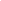 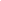 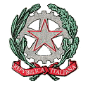 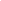 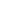 SCUOLA SECONDARIA DI 1 GRADOANNO SCOLASTICO 2022/2023PDP Piano Didattico PersonalizzatoDATI GENERALI RELATIVI ALL’ALUNNOMETTI UNA CROCETTA SULLA TIPOLOGIA DI ALUNNO CON BES ALTRE INFORMAZIONICARATTERISTICHE COMPORTAMENTALI EVIDENZIATE(dalle rilevazioni del team docente/Consiglio di classe)FUNZIONAMENTO DELLE ABILITÀ DI BASE(indicare solo le voci che riguardano l’alunno e cancellare/togliere quelle non necessarie)INDIVIDUAZIONE DI EVENTUALI SELEZIONI O ACCOMODAMENTIDEI CONTENUTI (NB: indicare le scelte operate, ponendo una crocetta accanto alle relative discipline nella colonna corrispondente. Per maggiore chiarezza il docente può allegare i contenuti individuati per ogni disciplina)ATTIVITA’ PROGRAMMATE (indicare le voci interessate e le discipline)STRATEGIE METODOLOGICHE E DIDATTICHE (ATTIVITA’ DIDATTICHE INDIVIDUALIZZATE E PERSONALIZZATE) Indicare, tra le seguenti, solamente quelle prioritarie per l’anno scolastico in corsoEventuali annotazioni relative alle singole discipline: ________________________________________________________________________________________________________________________________________________________________________________________________________________________________________________________________STRUMENTI COMPENSATIVI  Eventuali annotazioni relative alle singole discipline: __________________________________________________________________________________MISURE DISPENSATIVE Si ricorda che prima di utilizzare le misure dispensative è necessario valutare le possibilità di sviluppo delle abilità dello studenteEventuali annotazioni relative alle singole discipline: ________________________________________________________________________________________________________________________________________________________________________________________________________________________________________________________________CRITERI E MODALITÀ DI VERIFICAIn sede di Consiglio di Classe si concorda:  Eventuali annotazioni relative alle singole discipline: ________________________________________________________________________________________________________________________________________________________________________________________________________________________________________________________________PATTO EDUCATIVOSi concorda con la famiglia L’operato dei docenti viene condiviso e coordinato con la famiglia, in un’ottica di corresponsabilità educativa nei confronti dello studente.La famiglia, sottoscrivendo il presente documento, si impegna a:sostenere la motivazione e l’impegno dello studente nel lavoro scolastico e domestico;verificare regolarmente lo svolgimento dei compiti assegnati;incoraggiare l’acquisizione di un sempre maggior grado di autonomia nella gestione dei tempi di studio, dell’impegno scolastico e delle relazioni con i docenti.sostenere l’importanza dell’utilizzo degli strumenti compensativi/dispensativi A casa:nelle attività di studio l’allievo: è seguito da un Tutor nelle discipline: ______________________________con cadenza    □ quotidiana    □ bisettimanale    □ settimanale    □ quindicinale è seguito da familiariricorre all’aiuto di compagniutilizza strumenti compensativialtro: Strumenti da utilizzare nel lavoro strumenti informatici (pc, videoscrittura con correttore ortografico …)tecnologia di sintesi vocaleappunti scritti al pc registrazioni digitalimateriali multimediali (video, simulazioni…)testi semplificati e/o ridottifotocopie schemi e mappealtro:I docenti si impegnano a rispettare quanto condiviso e concordato nel presente PDP, per il successo formativo dell'alunno/a DATA DI COMPILAZIONE ____________________GENITORI	_____________________________									_____________________________In caso contrario i genitori, presa visione del PDP, non concordano con quanto previsto nel documento e propongono di GENITORI 	_____________________________									_____________________________                                                                                                                 VISTO: IL DIRIGENTE SCOLASTICO ______________________________________Nome e Cognome  ……………………………………………………………………………………………Data e Luogo di nascitanato a …………………………………………………… il ………/………/……Nazionalità ……………………………………………………………………………………………Lingua ……………………………………………………………………………………………Istituto omnicomprensivo Amelia-Classe…….. sez. …….Docente coordinatore ………………………………………………………………………………………………         ALUNNO con BES_DSA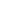          Diagnosi medico-specialistica  Redatta in data …………………………………… da……………………………........         ALUNNO con BES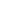          Relazione sanitaria di svantaggio      Redatta in data …………………………………… da……………………………........         ALUNNO con BES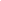          Rilevazione dei docenti                         Condotta nel periodo dal…………………………….. al……………………………Descrizione sintetica della diagnosi e degli eventuali disturbi associati…………………………………………………………………………………………………………………….………………………………………………………………………………………………………………………………………………………………………………………………………………………………………………Interventi pregressi                □ SI     □ NOeffettuati da …………………………………………………………………………..Interventi pregressi                □ SI     □ NOperiodo e frequenza…………………………………………………………………Percorso di diagnosi da attivare □ SI     □ NOFrequenza scolastica            □ regolare     □ discontinua      □ saltuariaScolarizzazione pregressa (es.: frequenza regolare/saltuaria, cambio scuole, bocciature …)………………………………………………………………………………………………………Rapporti scuola-famiglia(per le classi prime la fonte sarà la scheda di passaggio di continuità)I genitori si presentano agli incontri con gli insegnanti     □ SI  □ NORapporti scuola-famiglia(per le classi prime la fonte sarà la scheda di passaggio di continuità)I genitori forniscono il materiale scolastico                         □ SI  □ NORapporti scuola-famiglia(per le classi prime la fonte sarà la scheda di passaggio di continuità)Altro ……………………………………………………………………………………………..SINOIN PARTEPartecipazione al dialogo educativoConsapevolezza delle proprie difficoltà Consapevolezza dei propri punti di forzaAutostimaAccettazione e rispetto delle regoleRispetto degli impegni Accettazione consapevole degli strumenti compensativi e delle misure dispensativeAutonomia nel lavoro Porta il materiale scolasticoCura del materiale scolasticoMantenimento dell’attenzione durante le attività didatticheDisturba la lezioneSi fa distrarre dai compagniAltro INFORMAZIONI GENERALI FORNITE DALL’ALUNNO/AInteressi, difficoltà, attività in cui si sente capace, punti di forza, aspettative, richieste…_________________________________________________________________________________________________________________________________________________________________________________________________________________DIAGNOSICompilare con i dati funzionali alla stesura del PDP desunti dalla diagnosiOSSERVAZIONI DEI DOCENTIDIAGNOSICompilare con i dati funzionali alla stesura del PDP desunti dalla diagnosiOSSERVAZIONI DEI DOCENTIDIAGNOSICompilare con i dati funzionali alla stesura del PDP desunti dalla diagnosiOSSERVAZIONI DEI DOCENTILETTURA STRUMENTALE……………………………………………….……………………………………………….……………………………………………….……………………………………………….LETTURA STRUMENTALERapidità:molto bassabassaprestazione sufficiente/buonaCorrettezza:presenza di inversionipresenza di sostituzionipresenza di omissioni/aggiunteeventuali osservazioni:eventuali prove somministrate:LETTURA STRUMENTALE……………………………………………….……………………………………………….……………………………………………….……………………………………………….LETTURA STRUMENTALERapidità:molto bassabassaprestazione sufficiente/buonaCorrettezza:presenza di inversionipresenza di sostituzionipresenza di omissioni/aggiunteeventuali osservazioni:eventuali prove somministrate:LETTURA STRUMENTALE……………………………………………….……………………………………………….……………………………………………….……………………………………………….LETTURA STRUMENTALERapidità:molto bassabassaprestazione sufficiente/buonaCorrettezza:presenza di inversionipresenza di sostituzionipresenza di omissioni/aggiunteeventuali osservazioni:eventuali prove somministrate:LETTURA STRUMENTALE……………………………………………….……………………………………………….……………………………………………….……………………………………………….LETTURA STRUMENTALERapidità:molto bassabassaprestazione sufficiente/buonaCorrettezza:presenza di inversionipresenza di sostituzionipresenza di omissioni/aggiunteeventuali osservazioni:eventuali prove somministrate:LETTURA STRUMENTALE……………………………………………….……………………………………………….……………………………………………….……………………………………………….LETTURA STRUMENTALERapidità:molto bassabassaprestazione sufficiente/buonaCorrettezza:presenza di inversionipresenza di sostituzionipresenza di omissioni/aggiunteeventuali osservazioni:eventuali prove somministrate:LETTURA STRUMENTALE……………………………………………….……………………………………………….……………………………………………….……………………………………………….LETTURA STRUMENTALERapidità:molto bassabassaprestazione sufficiente/buonaCorrettezza:presenza di inversionipresenza di sostituzionipresenza di omissioni/aggiunteeventuali osservazioni:eventuali prove somministrate:LETTURA STRUMENTALE……………………………………………….……………………………………………….……………………………………………….……………………………………………….LETTURA STRUMENTALERapidità:molto bassabassaprestazione sufficiente/buonaCorrettezza:presenza di inversionipresenza di sostituzionipresenza di omissioni/aggiunteeventuali osservazioni:eventuali prove somministrate:LETTURA STRUMENTALE……………………………………………….……………………………………………….……………………………………………….……………………………………………….LETTURA STRUMENTALERapidità:molto bassabassaprestazione sufficiente/buonaCorrettezza:presenza di inversionipresenza di sostituzionipresenza di omissioni/aggiunteeventuali osservazioni:eventuali prove somministrate:LETTURA STRUMENTALE……………………………………………….……………………………………………….……………………………………………….……………………………………………….LETTURA STRUMENTALERapidità:molto bassabassaprestazione sufficiente/buonaCorrettezza:presenza di inversionipresenza di sostituzionipresenza di omissioni/aggiunteeventuali osservazioni:eventuali prove somministrate:LETTURA STRUMENTALE……………………………………………….……………………………………………….……………………………………………….……………………………………………….LETTURA STRUMENTALERapidità:molto bassabassaprestazione sufficiente/buonaCorrettezza:presenza di inversionipresenza di sostituzionipresenza di omissioni/aggiunteeventuali osservazioni:eventuali prove somministrate:LETTURA STRUMENTALE……………………………………………….……………………………………………….……………………………………………….……………………………………………….LETTURA STRUMENTALERapidità:molto bassabassaprestazione sufficiente/buonaCorrettezza:presenza di inversionipresenza di sostituzionipresenza di omissioni/aggiunteeventuali osservazioni:eventuali prove somministrate:LETTURA STRUMENTALE……………………………………………….……………………………………………….……………………………………………….……………………………………………….LETTURA STRUMENTALERapidità:molto bassabassaprestazione sufficiente/buonaCorrettezza:presenza di inversionipresenza di sostituzionipresenza di omissioni/aggiunteeventuali osservazioni:eventuali prove somministrate:LETTURA STRUMENTALE……………………………………………….……………………………………………….……………………………………………….……………………………………………….LETTURA STRUMENTALERapidità:molto bassabassaprestazione sufficiente/buonaCorrettezza:presenza di inversionipresenza di sostituzionipresenza di omissioni/aggiunteeventuali osservazioni:eventuali prove somministrate:LETTURA STRUMENTALE……………………………………………….……………………………………………….……………………………………………….……………………………………………….LETTURA STRUMENTALERapidità:molto bassabassaprestazione sufficiente/buonaCorrettezza:presenza di inversionipresenza di sostituzionipresenza di omissioni/aggiunteeventuali osservazioni:eventuali prove somministrate:LETTURA STRUMENTALE……………………………………………….……………………………………………….……………………………………………….……………………………………………….LETTURA STRUMENTALERapidità:molto bassabassaprestazione sufficiente/buonaCorrettezza:presenza di inversionipresenza di sostituzionipresenza di omissioni/aggiunteeventuali osservazioni:eventuali prove somministrate:LETTURA STRUMENTALE……………………………………………….……………………………………………….……………………………………………….……………………………………………….LETTURA STRUMENTALERapidità:molto bassabassaprestazione sufficiente/buonaCorrettezza:presenza di inversionipresenza di sostituzionipresenza di omissioni/aggiunteeventuali osservazioni:eventuali prove somministrate:COMPRENSIONE……………………………………………….……………………………………………….……………………………………………….……………………………………………….COMPRENSIONEComprensione della lettura:parzialeglobale ma superficialeprestazione sufficiente/buonaComprensione dell’ascolto:parzialeglobale ma superficialeprestazione sufficiente/buonaeventuali osservazioni:eventuali prove somministrate:COMPRENSIONE……………………………………………….……………………………………………….……………………………………………….……………………………………………….COMPRENSIONEComprensione della lettura:parzialeglobale ma superficialeprestazione sufficiente/buonaComprensione dell’ascolto:parzialeglobale ma superficialeprestazione sufficiente/buonaeventuali osservazioni:eventuali prove somministrate:COMPRENSIONE……………………………………………….……………………………………………….……………………………………………….……………………………………………….COMPRENSIONEComprensione della lettura:parzialeglobale ma superficialeprestazione sufficiente/buonaComprensione dell’ascolto:parzialeglobale ma superficialeprestazione sufficiente/buonaeventuali osservazioni:eventuali prove somministrate:COMPRENSIONE……………………………………………….……………………………………………….……………………………………………….……………………………………………….COMPRENSIONEComprensione della lettura:parzialeglobale ma superficialeprestazione sufficiente/buonaComprensione dell’ascolto:parzialeglobale ma superficialeprestazione sufficiente/buonaeventuali osservazioni:eventuali prove somministrate:COMPRENSIONE……………………………………………….……………………………………………….……………………………………………….……………………………………………….COMPRENSIONEComprensione della lettura:parzialeglobale ma superficialeprestazione sufficiente/buonaComprensione dell’ascolto:parzialeglobale ma superficialeprestazione sufficiente/buonaeventuali osservazioni:eventuali prove somministrate:COMPRENSIONE……………………………………………….……………………………………………….……………………………………………….……………………………………………….COMPRENSIONEComprensione della lettura:parzialeglobale ma superficialeprestazione sufficiente/buonaComprensione dell’ascolto:parzialeglobale ma superficialeprestazione sufficiente/buonaeventuali osservazioni:eventuali prove somministrate:COMPRENSIONE……………………………………………….……………………………………………….……………………………………………….……………………………………………….COMPRENSIONEComprensione della lettura:parzialeglobale ma superficialeprestazione sufficiente/buonaComprensione dell’ascolto:parzialeglobale ma superficialeprestazione sufficiente/buonaeventuali osservazioni:eventuali prove somministrate:COMPRENSIONE……………………………………………….……………………………………………….……………………………………………….……………………………………………….COMPRENSIONEComprensione della lettura:parzialeglobale ma superficialeprestazione sufficiente/buonaComprensione dell’ascolto:parzialeglobale ma superficialeprestazione sufficiente/buonaeventuali osservazioni:eventuali prove somministrate:COMPRENSIONE……………………………………………….……………………………………………….……………………………………………….……………………………………………….COMPRENSIONEComprensione della lettura:parzialeglobale ma superficialeprestazione sufficiente/buonaComprensione dell’ascolto:parzialeglobale ma superficialeprestazione sufficiente/buonaeventuali osservazioni:eventuali prove somministrate:COMPRENSIONE……………………………………………….……………………………………………….……………………………………………….……………………………………………….COMPRENSIONEComprensione della lettura:parzialeglobale ma superficialeprestazione sufficiente/buonaComprensione dell’ascolto:parzialeglobale ma superficialeprestazione sufficiente/buonaeventuali osservazioni:eventuali prove somministrate:COMPRENSIONE……………………………………………….……………………………………………….……………………………………………….……………………………………………….COMPRENSIONEComprensione della lettura:parzialeglobale ma superficialeprestazione sufficiente/buonaComprensione dell’ascolto:parzialeglobale ma superficialeprestazione sufficiente/buonaeventuali osservazioni:eventuali prove somministrate:COMPRENSIONE……………………………………………….……………………………………………….……………………………………………….……………………………………………….COMPRENSIONEComprensione della lettura:parzialeglobale ma superficialeprestazione sufficiente/buonaComprensione dell’ascolto:parzialeglobale ma superficialeprestazione sufficiente/buonaeventuali osservazioni:eventuali prove somministrate:COMPRENSIONE……………………………………………….……………………………………………….……………………………………………….……………………………………………….COMPRENSIONEComprensione della lettura:parzialeglobale ma superficialeprestazione sufficiente/buonaComprensione dell’ascolto:parzialeglobale ma superficialeprestazione sufficiente/buonaeventuali osservazioni:eventuali prove somministrate:COMPRENSIONE……………………………………………….……………………………………………….……………………………………………….……………………………………………….COMPRENSIONEComprensione della lettura:parzialeglobale ma superficialeprestazione sufficiente/buonaComprensione dell’ascolto:parzialeglobale ma superficialeprestazione sufficiente/buonaeventuali osservazioni:eventuali prove somministrate:COMPRENSIONE……………………………………………….……………………………………………….……………………………………………….……………………………………………….COMPRENSIONEComprensione della lettura:parzialeglobale ma superficialeprestazione sufficiente/buonaComprensione dell’ascolto:parzialeglobale ma superficialeprestazione sufficiente/buonaeventuali osservazioni:eventuali prove somministrate:COMPRENSIONE……………………………………………….……………………………………………….……………………………………………….……………………………………………….COMPRENSIONEComprensione della lettura:parzialeglobale ma superficialeprestazione sufficiente/buonaComprensione dell’ascolto:parzialeglobale ma superficialeprestazione sufficiente/buonaeventuali osservazioni:eventuali prove somministrate:COMPRENSIONE……………………………………………….……………………………………………….……………………………………………….……………………………………………….COMPRENSIONEComprensione della lettura:parzialeglobale ma superficialeprestazione sufficiente/buonaComprensione dell’ascolto:parzialeglobale ma superficialeprestazione sufficiente/buonaeventuali osservazioni:eventuali prove somministrate:SCRITTURA……………………………………………….……………………………………………….……………………………………………….……………………………………………….SCRITTURATipo/i di carattere/i utilizzato/i:stampato maiuscolostampato minuscolocorsivoGrafia:problemi di realizzazione del tratto graficoproblemi di regolarità del tratto graficoTipologia di errori:errori fonologici (scambio di grafemi, omissione e aggiuntadi lettere o sillabe, inversioni, grafema inesatto)errori non fonologici (fusioni/separazioni illegali, scambio digrafema omofono, omissione o aggiunta di h)altri errori (omissioni e aggiunta di accenti, omissioni eaggiunta di doppie, apostrofi, maiuscole)PRODUZIONE DI FRASI E TESTIStrutturazione della frase:strutturazione lacunosafrasi semplicifrasi complete e ben strutturateStrutturazione dei testi:strutturazione lacunosatesti brevi e semplicitesti completi e ben strutturatiAltri aspetti:difficoltà nella copia (lavagna, testo …)lentezza nello scriveredifficoltà nel seguire la dettaturaeventuali osservazioni:eventuali prove somministrate:SCRITTURA……………………………………………….……………………………………………….……………………………………………….……………………………………………….SCRITTURATipo/i di carattere/i utilizzato/i:stampato maiuscolostampato minuscolocorsivoGrafia:problemi di realizzazione del tratto graficoproblemi di regolarità del tratto graficoTipologia di errori:errori fonologici (scambio di grafemi, omissione e aggiuntadi lettere o sillabe, inversioni, grafema inesatto)errori non fonologici (fusioni/separazioni illegali, scambio digrafema omofono, omissione o aggiunta di h)altri errori (omissioni e aggiunta di accenti, omissioni eaggiunta di doppie, apostrofi, maiuscole)PRODUZIONE DI FRASI E TESTIStrutturazione della frase:strutturazione lacunosafrasi semplicifrasi complete e ben strutturateStrutturazione dei testi:strutturazione lacunosatesti brevi e semplicitesti completi e ben strutturatiAltri aspetti:difficoltà nella copia (lavagna, testo …)lentezza nello scriveredifficoltà nel seguire la dettaturaeventuali osservazioni:eventuali prove somministrate:SCRITTURA……………………………………………….……………………………………………….……………………………………………….……………………………………………….SCRITTURATipo/i di carattere/i utilizzato/i:stampato maiuscolostampato minuscolocorsivoGrafia:problemi di realizzazione del tratto graficoproblemi di regolarità del tratto graficoTipologia di errori:errori fonologici (scambio di grafemi, omissione e aggiuntadi lettere o sillabe, inversioni, grafema inesatto)errori non fonologici (fusioni/separazioni illegali, scambio digrafema omofono, omissione o aggiunta di h)altri errori (omissioni e aggiunta di accenti, omissioni eaggiunta di doppie, apostrofi, maiuscole)PRODUZIONE DI FRASI E TESTIStrutturazione della frase:strutturazione lacunosafrasi semplicifrasi complete e ben strutturateStrutturazione dei testi:strutturazione lacunosatesti brevi e semplicitesti completi e ben strutturatiAltri aspetti:difficoltà nella copia (lavagna, testo …)lentezza nello scriveredifficoltà nel seguire la dettaturaeventuali osservazioni:eventuali prove somministrate:SCRITTURA……………………………………………….……………………………………………….……………………………………………….……………………………………………….SCRITTURATipo/i di carattere/i utilizzato/i:stampato maiuscolostampato minuscolocorsivoGrafia:problemi di realizzazione del tratto graficoproblemi di regolarità del tratto graficoTipologia di errori:errori fonologici (scambio di grafemi, omissione e aggiuntadi lettere o sillabe, inversioni, grafema inesatto)errori non fonologici (fusioni/separazioni illegali, scambio digrafema omofono, omissione o aggiunta di h)altri errori (omissioni e aggiunta di accenti, omissioni eaggiunta di doppie, apostrofi, maiuscole)PRODUZIONE DI FRASI E TESTIStrutturazione della frase:strutturazione lacunosafrasi semplicifrasi complete e ben strutturateStrutturazione dei testi:strutturazione lacunosatesti brevi e semplicitesti completi e ben strutturatiAltri aspetti:difficoltà nella copia (lavagna, testo …)lentezza nello scriveredifficoltà nel seguire la dettaturaeventuali osservazioni:eventuali prove somministrate:SCRITTURA……………………………………………….……………………………………………….……………………………………………….……………………………………………….SCRITTURATipo/i di carattere/i utilizzato/i:stampato maiuscolostampato minuscolocorsivoGrafia:problemi di realizzazione del tratto graficoproblemi di regolarità del tratto graficoTipologia di errori:errori fonologici (scambio di grafemi, omissione e aggiuntadi lettere o sillabe, inversioni, grafema inesatto)errori non fonologici (fusioni/separazioni illegali, scambio digrafema omofono, omissione o aggiunta di h)altri errori (omissioni e aggiunta di accenti, omissioni eaggiunta di doppie, apostrofi, maiuscole)PRODUZIONE DI FRASI E TESTIStrutturazione della frase:strutturazione lacunosafrasi semplicifrasi complete e ben strutturateStrutturazione dei testi:strutturazione lacunosatesti brevi e semplicitesti completi e ben strutturatiAltri aspetti:difficoltà nella copia (lavagna, testo …)lentezza nello scriveredifficoltà nel seguire la dettaturaeventuali osservazioni:eventuali prove somministrate:SCRITTURA……………………………………………….……………………………………………….……………………………………………….……………………………………………….SCRITTURATipo/i di carattere/i utilizzato/i:stampato maiuscolostampato minuscolocorsivoGrafia:problemi di realizzazione del tratto graficoproblemi di regolarità del tratto graficoTipologia di errori:errori fonologici (scambio di grafemi, omissione e aggiuntadi lettere o sillabe, inversioni, grafema inesatto)errori non fonologici (fusioni/separazioni illegali, scambio digrafema omofono, omissione o aggiunta di h)altri errori (omissioni e aggiunta di accenti, omissioni eaggiunta di doppie, apostrofi, maiuscole)PRODUZIONE DI FRASI E TESTIStrutturazione della frase:strutturazione lacunosafrasi semplicifrasi complete e ben strutturateStrutturazione dei testi:strutturazione lacunosatesti brevi e semplicitesti completi e ben strutturatiAltri aspetti:difficoltà nella copia (lavagna, testo …)lentezza nello scriveredifficoltà nel seguire la dettaturaeventuali osservazioni:eventuali prove somministrate:SCRITTURA……………………………………………….……………………………………………….……………………………………………….……………………………………………….SCRITTURATipo/i di carattere/i utilizzato/i:stampato maiuscolostampato minuscolocorsivoGrafia:problemi di realizzazione del tratto graficoproblemi di regolarità del tratto graficoTipologia di errori:errori fonologici (scambio di grafemi, omissione e aggiuntadi lettere o sillabe, inversioni, grafema inesatto)errori non fonologici (fusioni/separazioni illegali, scambio digrafema omofono, omissione o aggiunta di h)altri errori (omissioni e aggiunta di accenti, omissioni eaggiunta di doppie, apostrofi, maiuscole)PRODUZIONE DI FRASI E TESTIStrutturazione della frase:strutturazione lacunosafrasi semplicifrasi complete e ben strutturateStrutturazione dei testi:strutturazione lacunosatesti brevi e semplicitesti completi e ben strutturatiAltri aspetti:difficoltà nella copia (lavagna, testo …)lentezza nello scriveredifficoltà nel seguire la dettaturaeventuali osservazioni:eventuali prove somministrate:SCRITTURA……………………………………………….……………………………………………….……………………………………………….……………………………………………….SCRITTURATipo/i di carattere/i utilizzato/i:stampato maiuscolostampato minuscolocorsivoGrafia:problemi di realizzazione del tratto graficoproblemi di regolarità del tratto graficoTipologia di errori:errori fonologici (scambio di grafemi, omissione e aggiuntadi lettere o sillabe, inversioni, grafema inesatto)errori non fonologici (fusioni/separazioni illegali, scambio digrafema omofono, omissione o aggiunta di h)altri errori (omissioni e aggiunta di accenti, omissioni eaggiunta di doppie, apostrofi, maiuscole)PRODUZIONE DI FRASI E TESTIStrutturazione della frase:strutturazione lacunosafrasi semplicifrasi complete e ben strutturateStrutturazione dei testi:strutturazione lacunosatesti brevi e semplicitesti completi e ben strutturatiAltri aspetti:difficoltà nella copia (lavagna, testo …)lentezza nello scriveredifficoltà nel seguire la dettaturaeventuali osservazioni:eventuali prove somministrate:SCRITTURA……………………………………………….……………………………………………….……………………………………………….……………………………………………….SCRITTURATipo/i di carattere/i utilizzato/i:stampato maiuscolostampato minuscolocorsivoGrafia:problemi di realizzazione del tratto graficoproblemi di regolarità del tratto graficoTipologia di errori:errori fonologici (scambio di grafemi, omissione e aggiuntadi lettere o sillabe, inversioni, grafema inesatto)errori non fonologici (fusioni/separazioni illegali, scambio digrafema omofono, omissione o aggiunta di h)altri errori (omissioni e aggiunta di accenti, omissioni eaggiunta di doppie, apostrofi, maiuscole)PRODUZIONE DI FRASI E TESTIStrutturazione della frase:strutturazione lacunosafrasi semplicifrasi complete e ben strutturateStrutturazione dei testi:strutturazione lacunosatesti brevi e semplicitesti completi e ben strutturatiAltri aspetti:difficoltà nella copia (lavagna, testo …)lentezza nello scriveredifficoltà nel seguire la dettaturaeventuali osservazioni:eventuali prove somministrate:SCRITTURA……………………………………………….……………………………………………….……………………………………………….……………………………………………….SCRITTURATipo/i di carattere/i utilizzato/i:stampato maiuscolostampato minuscolocorsivoGrafia:problemi di realizzazione del tratto graficoproblemi di regolarità del tratto graficoTipologia di errori:errori fonologici (scambio di grafemi, omissione e aggiuntadi lettere o sillabe, inversioni, grafema inesatto)errori non fonologici (fusioni/separazioni illegali, scambio digrafema omofono, omissione o aggiunta di h)altri errori (omissioni e aggiunta di accenti, omissioni eaggiunta di doppie, apostrofi, maiuscole)PRODUZIONE DI FRASI E TESTIStrutturazione della frase:strutturazione lacunosafrasi semplicifrasi complete e ben strutturateStrutturazione dei testi:strutturazione lacunosatesti brevi e semplicitesti completi e ben strutturatiAltri aspetti:difficoltà nella copia (lavagna, testo …)lentezza nello scriveredifficoltà nel seguire la dettaturaeventuali osservazioni:eventuali prove somministrate:SCRITTURA……………………………………………….……………………………………………….……………………………………………….……………………………………………….SCRITTURATipo/i di carattere/i utilizzato/i:stampato maiuscolostampato minuscolocorsivoGrafia:problemi di realizzazione del tratto graficoproblemi di regolarità del tratto graficoTipologia di errori:errori fonologici (scambio di grafemi, omissione e aggiuntadi lettere o sillabe, inversioni, grafema inesatto)errori non fonologici (fusioni/separazioni illegali, scambio digrafema omofono, omissione o aggiunta di h)altri errori (omissioni e aggiunta di accenti, omissioni eaggiunta di doppie, apostrofi, maiuscole)PRODUZIONE DI FRASI E TESTIStrutturazione della frase:strutturazione lacunosafrasi semplicifrasi complete e ben strutturateStrutturazione dei testi:strutturazione lacunosatesti brevi e semplicitesti completi e ben strutturatiAltri aspetti:difficoltà nella copia (lavagna, testo …)lentezza nello scriveredifficoltà nel seguire la dettaturaeventuali osservazioni:eventuali prove somministrate:SCRITTURA……………………………………………….……………………………………………….……………………………………………….……………………………………………….SCRITTURATipo/i di carattere/i utilizzato/i:stampato maiuscolostampato minuscolocorsivoGrafia:problemi di realizzazione del tratto graficoproblemi di regolarità del tratto graficoTipologia di errori:errori fonologici (scambio di grafemi, omissione e aggiuntadi lettere o sillabe, inversioni, grafema inesatto)errori non fonologici (fusioni/separazioni illegali, scambio digrafema omofono, omissione o aggiunta di h)altri errori (omissioni e aggiunta di accenti, omissioni eaggiunta di doppie, apostrofi, maiuscole)PRODUZIONE DI FRASI E TESTIStrutturazione della frase:strutturazione lacunosafrasi semplicifrasi complete e ben strutturateStrutturazione dei testi:strutturazione lacunosatesti brevi e semplicitesti completi e ben strutturatiAltri aspetti:difficoltà nella copia (lavagna, testo …)lentezza nello scriveredifficoltà nel seguire la dettaturaeventuali osservazioni:eventuali prove somministrate:SCRITTURA……………………………………………….……………………………………………….……………………………………………….……………………………………………….SCRITTURATipo/i di carattere/i utilizzato/i:stampato maiuscolostampato minuscolocorsivoGrafia:problemi di realizzazione del tratto graficoproblemi di regolarità del tratto graficoTipologia di errori:errori fonologici (scambio di grafemi, omissione e aggiuntadi lettere o sillabe, inversioni, grafema inesatto)errori non fonologici (fusioni/separazioni illegali, scambio digrafema omofono, omissione o aggiunta di h)altri errori (omissioni e aggiunta di accenti, omissioni eaggiunta di doppie, apostrofi, maiuscole)PRODUZIONE DI FRASI E TESTIStrutturazione della frase:strutturazione lacunosafrasi semplicifrasi complete e ben strutturateStrutturazione dei testi:strutturazione lacunosatesti brevi e semplicitesti completi e ben strutturatiAltri aspetti:difficoltà nella copia (lavagna, testo …)lentezza nello scriveredifficoltà nel seguire la dettaturaeventuali osservazioni:eventuali prove somministrate:SCRITTURA……………………………………………….……………………………………………….……………………………………………….……………………………………………….SCRITTURATipo/i di carattere/i utilizzato/i:stampato maiuscolostampato minuscolocorsivoGrafia:problemi di realizzazione del tratto graficoproblemi di regolarità del tratto graficoTipologia di errori:errori fonologici (scambio di grafemi, omissione e aggiuntadi lettere o sillabe, inversioni, grafema inesatto)errori non fonologici (fusioni/separazioni illegali, scambio digrafema omofono, omissione o aggiunta di h)altri errori (omissioni e aggiunta di accenti, omissioni eaggiunta di doppie, apostrofi, maiuscole)PRODUZIONE DI FRASI E TESTIStrutturazione della frase:strutturazione lacunosafrasi semplicifrasi complete e ben strutturateStrutturazione dei testi:strutturazione lacunosatesti brevi e semplicitesti completi e ben strutturatiAltri aspetti:difficoltà nella copia (lavagna, testo …)lentezza nello scriveredifficoltà nel seguire la dettaturaeventuali osservazioni:eventuali prove somministrate:SCRITTURA……………………………………………….……………………………………………….……………………………………………….……………………………………………….SCRITTURATipo/i di carattere/i utilizzato/i:stampato maiuscolostampato minuscolocorsivoGrafia:problemi di realizzazione del tratto graficoproblemi di regolarità del tratto graficoTipologia di errori:errori fonologici (scambio di grafemi, omissione e aggiuntadi lettere o sillabe, inversioni, grafema inesatto)errori non fonologici (fusioni/separazioni illegali, scambio digrafema omofono, omissione o aggiunta di h)altri errori (omissioni e aggiunta di accenti, omissioni eaggiunta di doppie, apostrofi, maiuscole)PRODUZIONE DI FRASI E TESTIStrutturazione della frase:strutturazione lacunosafrasi semplicifrasi complete e ben strutturateStrutturazione dei testi:strutturazione lacunosatesti brevi e semplicitesti completi e ben strutturatiAltri aspetti:difficoltà nella copia (lavagna, testo …)lentezza nello scriveredifficoltà nel seguire la dettaturaeventuali osservazioni:eventuali prove somministrate:SCRITTURA……………………………………………….……………………………………………….……………………………………………….……………………………………………….SCRITTURATipo/i di carattere/i utilizzato/i:stampato maiuscolostampato minuscolocorsivoGrafia:problemi di realizzazione del tratto graficoproblemi di regolarità del tratto graficoTipologia di errori:errori fonologici (scambio di grafemi, omissione e aggiuntadi lettere o sillabe, inversioni, grafema inesatto)errori non fonologici (fusioni/separazioni illegali, scambio digrafema omofono, omissione o aggiunta di h)altri errori (omissioni e aggiunta di accenti, omissioni eaggiunta di doppie, apostrofi, maiuscole)PRODUZIONE DI FRASI E TESTIStrutturazione della frase:strutturazione lacunosafrasi semplicifrasi complete e ben strutturateStrutturazione dei testi:strutturazione lacunosatesti brevi e semplicitesti completi e ben strutturatiAltri aspetti:difficoltà nella copia (lavagna, testo …)lentezza nello scriveredifficoltà nel seguire la dettaturaeventuali osservazioni:eventuali prove somministrate:SCRITTURA……………………………………………….……………………………………………….……………………………………………….……………………………………………….SCRITTURATipo/i di carattere/i utilizzato/i:stampato maiuscolostampato minuscolocorsivoGrafia:problemi di realizzazione del tratto graficoproblemi di regolarità del tratto graficoTipologia di errori:errori fonologici (scambio di grafemi, omissione e aggiuntadi lettere o sillabe, inversioni, grafema inesatto)errori non fonologici (fusioni/separazioni illegali, scambio digrafema omofono, omissione o aggiunta di h)altri errori (omissioni e aggiunta di accenti, omissioni eaggiunta di doppie, apostrofi, maiuscole)PRODUZIONE DI FRASI E TESTIStrutturazione della frase:strutturazione lacunosafrasi semplicifrasi complete e ben strutturateStrutturazione dei testi:strutturazione lacunosatesti brevi e semplicitesti completi e ben strutturatiAltri aspetti:difficoltà nella copia (lavagna, testo …)lentezza nello scriveredifficoltà nel seguire la dettaturaeventuali osservazioni:eventuali prove somministrate:SCRITTURA……………………………………………….……………………………………………….……………………………………………….……………………………………………….SCRITTURATipo/i di carattere/i utilizzato/i:stampato maiuscolostampato minuscolocorsivoGrafia:problemi di realizzazione del tratto graficoproblemi di regolarità del tratto graficoTipologia di errori:errori fonologici (scambio di grafemi, omissione e aggiuntadi lettere o sillabe, inversioni, grafema inesatto)errori non fonologici (fusioni/separazioni illegali, scambio digrafema omofono, omissione o aggiunta di h)altri errori (omissioni e aggiunta di accenti, omissioni eaggiunta di doppie, apostrofi, maiuscole)PRODUZIONE DI FRASI E TESTIStrutturazione della frase:strutturazione lacunosafrasi semplicifrasi complete e ben strutturateStrutturazione dei testi:strutturazione lacunosatesti brevi e semplicitesti completi e ben strutturatiAltri aspetti:difficoltà nella copia (lavagna, testo …)lentezza nello scriveredifficoltà nel seguire la dettaturaeventuali osservazioni:eventuali prove somministrate:SCRITTURA……………………………………………….……………………………………………….……………………………………………….……………………………………………….SCRITTURATipo/i di carattere/i utilizzato/i:stampato maiuscolostampato minuscolocorsivoGrafia:problemi di realizzazione del tratto graficoproblemi di regolarità del tratto graficoTipologia di errori:errori fonologici (scambio di grafemi, omissione e aggiuntadi lettere o sillabe, inversioni, grafema inesatto)errori non fonologici (fusioni/separazioni illegali, scambio digrafema omofono, omissione o aggiunta di h)altri errori (omissioni e aggiunta di accenti, omissioni eaggiunta di doppie, apostrofi, maiuscole)PRODUZIONE DI FRASI E TESTIStrutturazione della frase:strutturazione lacunosafrasi semplicifrasi complete e ben strutturateStrutturazione dei testi:strutturazione lacunosatesti brevi e semplicitesti completi e ben strutturatiAltri aspetti:difficoltà nella copia (lavagna, testo …)lentezza nello scriveredifficoltà nel seguire la dettaturaeventuali osservazioni:eventuali prove somministrate:SCRITTURA……………………………………………….……………………………………………….……………………………………………….……………………………………………….SCRITTURATipo/i di carattere/i utilizzato/i:stampato maiuscolostampato minuscolocorsivoGrafia:problemi di realizzazione del tratto graficoproblemi di regolarità del tratto graficoTipologia di errori:errori fonologici (scambio di grafemi, omissione e aggiuntadi lettere o sillabe, inversioni, grafema inesatto)errori non fonologici (fusioni/separazioni illegali, scambio digrafema omofono, omissione o aggiunta di h)altri errori (omissioni e aggiunta di accenti, omissioni eaggiunta di doppie, apostrofi, maiuscole)PRODUZIONE DI FRASI E TESTIStrutturazione della frase:strutturazione lacunosafrasi semplicifrasi complete e ben strutturateStrutturazione dei testi:strutturazione lacunosatesti brevi e semplicitesti completi e ben strutturatiAltri aspetti:difficoltà nella copia (lavagna, testo …)lentezza nello scriveredifficoltà nel seguire la dettaturaeventuali osservazioni:eventuali prove somministrate:SCRITTURA……………………………………………….……………………………………………….……………………………………………….……………………………………………….SCRITTURATipo/i di carattere/i utilizzato/i:stampato maiuscolostampato minuscolocorsivoGrafia:problemi di realizzazione del tratto graficoproblemi di regolarità del tratto graficoTipologia di errori:errori fonologici (scambio di grafemi, omissione e aggiuntadi lettere o sillabe, inversioni, grafema inesatto)errori non fonologici (fusioni/separazioni illegali, scambio digrafema omofono, omissione o aggiunta di h)altri errori (omissioni e aggiunta di accenti, omissioni eaggiunta di doppie, apostrofi, maiuscole)PRODUZIONE DI FRASI E TESTIStrutturazione della frase:strutturazione lacunosafrasi semplicifrasi complete e ben strutturateStrutturazione dei testi:strutturazione lacunosatesti brevi e semplicitesti completi e ben strutturatiAltri aspetti:difficoltà nella copia (lavagna, testo …)lentezza nello scriveredifficoltà nel seguire la dettaturaeventuali osservazioni:eventuali prove somministrate:SCRITTURA……………………………………………….……………………………………………….……………………………………………….……………………………………………….SCRITTURATipo/i di carattere/i utilizzato/i:stampato maiuscolostampato minuscolocorsivoGrafia:problemi di realizzazione del tratto graficoproblemi di regolarità del tratto graficoTipologia di errori:errori fonologici (scambio di grafemi, omissione e aggiuntadi lettere o sillabe, inversioni, grafema inesatto)errori non fonologici (fusioni/separazioni illegali, scambio digrafema omofono, omissione o aggiunta di h)altri errori (omissioni e aggiunta di accenti, omissioni eaggiunta di doppie, apostrofi, maiuscole)PRODUZIONE DI FRASI E TESTIStrutturazione della frase:strutturazione lacunosafrasi semplicifrasi complete e ben strutturateStrutturazione dei testi:strutturazione lacunosatesti brevi e semplicitesti completi e ben strutturatiAltri aspetti:difficoltà nella copia (lavagna, testo …)lentezza nello scriveredifficoltà nel seguire la dettaturaeventuali osservazioni:eventuali prove somministrate:SCRITTURA……………………………………………….……………………………………………….……………………………………………….……………………………………………….SCRITTURATipo/i di carattere/i utilizzato/i:stampato maiuscolostampato minuscolocorsivoGrafia:problemi di realizzazione del tratto graficoproblemi di regolarità del tratto graficoTipologia di errori:errori fonologici (scambio di grafemi, omissione e aggiuntadi lettere o sillabe, inversioni, grafema inesatto)errori non fonologici (fusioni/separazioni illegali, scambio digrafema omofono, omissione o aggiunta di h)altri errori (omissioni e aggiunta di accenti, omissioni eaggiunta di doppie, apostrofi, maiuscole)PRODUZIONE DI FRASI E TESTIStrutturazione della frase:strutturazione lacunosafrasi semplicifrasi complete e ben strutturateStrutturazione dei testi:strutturazione lacunosatesti brevi e semplicitesti completi e ben strutturatiAltri aspetti:difficoltà nella copia (lavagna, testo …)lentezza nello scriveredifficoltà nel seguire la dettaturaeventuali osservazioni:eventuali prove somministrate:SCRITTURA……………………………………………….……………………………………………….……………………………………………….……………………………………………….SCRITTURATipo/i di carattere/i utilizzato/i:stampato maiuscolostampato minuscolocorsivoGrafia:problemi di realizzazione del tratto graficoproblemi di regolarità del tratto graficoTipologia di errori:errori fonologici (scambio di grafemi, omissione e aggiuntadi lettere o sillabe, inversioni, grafema inesatto)errori non fonologici (fusioni/separazioni illegali, scambio digrafema omofono, omissione o aggiunta di h)altri errori (omissioni e aggiunta di accenti, omissioni eaggiunta di doppie, apostrofi, maiuscole)PRODUZIONE DI FRASI E TESTIStrutturazione della frase:strutturazione lacunosafrasi semplicifrasi complete e ben strutturateStrutturazione dei testi:strutturazione lacunosatesti brevi e semplicitesti completi e ben strutturatiAltri aspetti:difficoltà nella copia (lavagna, testo …)lentezza nello scriveredifficoltà nel seguire la dettaturaeventuali osservazioni:eventuali prove somministrate:PROPRIETÀ LINGUISTICA……………………………………………….……………………………………………….……………………………………………….……………………………………………….PROPRIETÀ LINGUISTICA:difficoltà di organizzazione del discorsodifficoltà nel ricordare nomi, dateeventuali osservazioni:eventuali prove somministrate:LINGUE STRANIERE……………………………………………….……………………………………………….……………………………………………….……………………………………………….LINGUE STRANIEREComprensione orale:difficoltà rilevantidifficoltà lieviprestazione sufficiente/buonaComprensione scritta:difficoltà rilevantidifficoltà lieviprestazione sufficiente/buonaProduzione orale:difficoltà rilevantidifficoltà lieviprestazione sufficiente/buonaProduzione scritta:difficoltà rilevantidifficoltà lieviprestazione sufficiente/buonaALTRE OSSERVAZIONIPronuncia difficoltosaDifficoltà di acquisizione degli automatismi grammaticali di base Difficoltà nella scrittura Difficoltà acquisizione nuovo lessicoNotevoli differenze tra comprensione del testo scritto e oraleNotevoli differenze tra produzione scritta e oraleeventuali osservazioni:eventuali prove somministrate:LINGUE STRANIERE……………………………………………….……………………………………………….……………………………………………….……………………………………………….LINGUE STRANIEREComprensione orale:difficoltà rilevantidifficoltà lieviprestazione sufficiente/buonaComprensione scritta:difficoltà rilevantidifficoltà lieviprestazione sufficiente/buonaProduzione orale:difficoltà rilevantidifficoltà lieviprestazione sufficiente/buonaProduzione scritta:difficoltà rilevantidifficoltà lieviprestazione sufficiente/buonaALTRE OSSERVAZIONIPronuncia difficoltosaDifficoltà di acquisizione degli automatismi grammaticali di base Difficoltà nella scrittura Difficoltà acquisizione nuovo lessicoNotevoli differenze tra comprensione del testo scritto e oraleNotevoli differenze tra produzione scritta e oraleeventuali osservazioni:eventuali prove somministrate:LINGUE STRANIERE……………………………………………….……………………………………………….……………………………………………….……………………………………………….LINGUE STRANIEREComprensione orale:difficoltà rilevantidifficoltà lieviprestazione sufficiente/buonaComprensione scritta:difficoltà rilevantidifficoltà lieviprestazione sufficiente/buonaProduzione orale:difficoltà rilevantidifficoltà lieviprestazione sufficiente/buonaProduzione scritta:difficoltà rilevantidifficoltà lieviprestazione sufficiente/buonaALTRE OSSERVAZIONIPronuncia difficoltosaDifficoltà di acquisizione degli automatismi grammaticali di base Difficoltà nella scrittura Difficoltà acquisizione nuovo lessicoNotevoli differenze tra comprensione del testo scritto e oraleNotevoli differenze tra produzione scritta e oraleeventuali osservazioni:eventuali prove somministrate:LINGUE STRANIERE……………………………………………….……………………………………………….……………………………………………….……………………………………………….LINGUE STRANIEREComprensione orale:difficoltà rilevantidifficoltà lieviprestazione sufficiente/buonaComprensione scritta:difficoltà rilevantidifficoltà lieviprestazione sufficiente/buonaProduzione orale:difficoltà rilevantidifficoltà lieviprestazione sufficiente/buonaProduzione scritta:difficoltà rilevantidifficoltà lieviprestazione sufficiente/buonaALTRE OSSERVAZIONIPronuncia difficoltosaDifficoltà di acquisizione degli automatismi grammaticali di base Difficoltà nella scrittura Difficoltà acquisizione nuovo lessicoNotevoli differenze tra comprensione del testo scritto e oraleNotevoli differenze tra produzione scritta e oraleeventuali osservazioni:eventuali prove somministrate:LINGUE STRANIERE……………………………………………….……………………………………………….……………………………………………….……………………………………………….LINGUE STRANIEREComprensione orale:difficoltà rilevantidifficoltà lieviprestazione sufficiente/buonaComprensione scritta:difficoltà rilevantidifficoltà lieviprestazione sufficiente/buonaProduzione orale:difficoltà rilevantidifficoltà lieviprestazione sufficiente/buonaProduzione scritta:difficoltà rilevantidifficoltà lieviprestazione sufficiente/buonaALTRE OSSERVAZIONIPronuncia difficoltosaDifficoltà di acquisizione degli automatismi grammaticali di base Difficoltà nella scrittura Difficoltà acquisizione nuovo lessicoNotevoli differenze tra comprensione del testo scritto e oraleNotevoli differenze tra produzione scritta e oraleeventuali osservazioni:eventuali prove somministrate:LINGUE STRANIERE……………………………………………….……………………………………………….……………………………………………….……………………………………………….LINGUE STRANIEREComprensione orale:difficoltà rilevantidifficoltà lieviprestazione sufficiente/buonaComprensione scritta:difficoltà rilevantidifficoltà lieviprestazione sufficiente/buonaProduzione orale:difficoltà rilevantidifficoltà lieviprestazione sufficiente/buonaProduzione scritta:difficoltà rilevantidifficoltà lieviprestazione sufficiente/buonaALTRE OSSERVAZIONIPronuncia difficoltosaDifficoltà di acquisizione degli automatismi grammaticali di base Difficoltà nella scrittura Difficoltà acquisizione nuovo lessicoNotevoli differenze tra comprensione del testo scritto e oraleNotevoli differenze tra produzione scritta e oraleeventuali osservazioni:eventuali prove somministrate:LINGUE STRANIERE……………………………………………….……………………………………………….……………………………………………….……………………………………………….LINGUE STRANIEREComprensione orale:difficoltà rilevantidifficoltà lieviprestazione sufficiente/buonaComprensione scritta:difficoltà rilevantidifficoltà lieviprestazione sufficiente/buonaProduzione orale:difficoltà rilevantidifficoltà lieviprestazione sufficiente/buonaProduzione scritta:difficoltà rilevantidifficoltà lieviprestazione sufficiente/buonaALTRE OSSERVAZIONIPronuncia difficoltosaDifficoltà di acquisizione degli automatismi grammaticali di base Difficoltà nella scrittura Difficoltà acquisizione nuovo lessicoNotevoli differenze tra comprensione del testo scritto e oraleNotevoli differenze tra produzione scritta e oraleeventuali osservazioni:eventuali prove somministrate:LINGUE STRANIERE……………………………………………….……………………………………………….……………………………………………….……………………………………………….LINGUE STRANIEREComprensione orale:difficoltà rilevantidifficoltà lieviprestazione sufficiente/buonaComprensione scritta:difficoltà rilevantidifficoltà lieviprestazione sufficiente/buonaProduzione orale:difficoltà rilevantidifficoltà lieviprestazione sufficiente/buonaProduzione scritta:difficoltà rilevantidifficoltà lieviprestazione sufficiente/buonaALTRE OSSERVAZIONIPronuncia difficoltosaDifficoltà di acquisizione degli automatismi grammaticali di base Difficoltà nella scrittura Difficoltà acquisizione nuovo lessicoNotevoli differenze tra comprensione del testo scritto e oraleNotevoli differenze tra produzione scritta e oraleeventuali osservazioni:eventuali prove somministrate:LINGUE STRANIERE……………………………………………….……………………………………………….……………………………………………….……………………………………………….LINGUE STRANIEREComprensione orale:difficoltà rilevantidifficoltà lieviprestazione sufficiente/buonaComprensione scritta:difficoltà rilevantidifficoltà lieviprestazione sufficiente/buonaProduzione orale:difficoltà rilevantidifficoltà lieviprestazione sufficiente/buonaProduzione scritta:difficoltà rilevantidifficoltà lieviprestazione sufficiente/buonaALTRE OSSERVAZIONIPronuncia difficoltosaDifficoltà di acquisizione degli automatismi grammaticali di base Difficoltà nella scrittura Difficoltà acquisizione nuovo lessicoNotevoli differenze tra comprensione del testo scritto e oraleNotevoli differenze tra produzione scritta e oraleeventuali osservazioni:eventuali prove somministrate:LINGUE STRANIERE……………………………………………….……………………………………………….……………………………………………….……………………………………………….LINGUE STRANIEREComprensione orale:difficoltà rilevantidifficoltà lieviprestazione sufficiente/buonaComprensione scritta:difficoltà rilevantidifficoltà lieviprestazione sufficiente/buonaProduzione orale:difficoltà rilevantidifficoltà lieviprestazione sufficiente/buonaProduzione scritta:difficoltà rilevantidifficoltà lieviprestazione sufficiente/buonaALTRE OSSERVAZIONIPronuncia difficoltosaDifficoltà di acquisizione degli automatismi grammaticali di base Difficoltà nella scrittura Difficoltà acquisizione nuovo lessicoNotevoli differenze tra comprensione del testo scritto e oraleNotevoli differenze tra produzione scritta e oraleeventuali osservazioni:eventuali prove somministrate:LINGUE STRANIERE……………………………………………….……………………………………………….……………………………………………….……………………………………………….LINGUE STRANIEREComprensione orale:difficoltà rilevantidifficoltà lieviprestazione sufficiente/buonaComprensione scritta:difficoltà rilevantidifficoltà lieviprestazione sufficiente/buonaProduzione orale:difficoltà rilevantidifficoltà lieviprestazione sufficiente/buonaProduzione scritta:difficoltà rilevantidifficoltà lieviprestazione sufficiente/buonaALTRE OSSERVAZIONIPronuncia difficoltosaDifficoltà di acquisizione degli automatismi grammaticali di base Difficoltà nella scrittura Difficoltà acquisizione nuovo lessicoNotevoli differenze tra comprensione del testo scritto e oraleNotevoli differenze tra produzione scritta e oraleeventuali osservazioni:eventuali prove somministrate:LINGUE STRANIERE……………………………………………….……………………………………………….……………………………………………….……………………………………………….LINGUE STRANIEREComprensione orale:difficoltà rilevantidifficoltà lieviprestazione sufficiente/buonaComprensione scritta:difficoltà rilevantidifficoltà lieviprestazione sufficiente/buonaProduzione orale:difficoltà rilevantidifficoltà lieviprestazione sufficiente/buonaProduzione scritta:difficoltà rilevantidifficoltà lieviprestazione sufficiente/buonaALTRE OSSERVAZIONIPronuncia difficoltosaDifficoltà di acquisizione degli automatismi grammaticali di base Difficoltà nella scrittura Difficoltà acquisizione nuovo lessicoNotevoli differenze tra comprensione del testo scritto e oraleNotevoli differenze tra produzione scritta e oraleeventuali osservazioni:eventuali prove somministrate:LINGUE STRANIERE……………………………………………….……………………………………………….……………………………………………….……………………………………………….LINGUE STRANIEREComprensione orale:difficoltà rilevantidifficoltà lieviprestazione sufficiente/buonaComprensione scritta:difficoltà rilevantidifficoltà lieviprestazione sufficiente/buonaProduzione orale:difficoltà rilevantidifficoltà lieviprestazione sufficiente/buonaProduzione scritta:difficoltà rilevantidifficoltà lieviprestazione sufficiente/buonaALTRE OSSERVAZIONIPronuncia difficoltosaDifficoltà di acquisizione degli automatismi grammaticali di base Difficoltà nella scrittura Difficoltà acquisizione nuovo lessicoNotevoli differenze tra comprensione del testo scritto e oraleNotevoli differenze tra produzione scritta e oraleeventuali osservazioni:eventuali prove somministrate:LINGUE STRANIERE……………………………………………….……………………………………………….……………………………………………….……………………………………………….LINGUE STRANIEREComprensione orale:difficoltà rilevantidifficoltà lieviprestazione sufficiente/buonaComprensione scritta:difficoltà rilevantidifficoltà lieviprestazione sufficiente/buonaProduzione orale:difficoltà rilevantidifficoltà lieviprestazione sufficiente/buonaProduzione scritta:difficoltà rilevantidifficoltà lieviprestazione sufficiente/buonaALTRE OSSERVAZIONIPronuncia difficoltosaDifficoltà di acquisizione degli automatismi grammaticali di base Difficoltà nella scrittura Difficoltà acquisizione nuovo lessicoNotevoli differenze tra comprensione del testo scritto e oraleNotevoli differenze tra produzione scritta e oraleeventuali osservazioni:eventuali prove somministrate:LINGUE STRANIERE……………………………………………….……………………………………………….……………………………………………….……………………………………………….LINGUE STRANIEREComprensione orale:difficoltà rilevantidifficoltà lieviprestazione sufficiente/buonaComprensione scritta:difficoltà rilevantidifficoltà lieviprestazione sufficiente/buonaProduzione orale:difficoltà rilevantidifficoltà lieviprestazione sufficiente/buonaProduzione scritta:difficoltà rilevantidifficoltà lieviprestazione sufficiente/buonaALTRE OSSERVAZIONIPronuncia difficoltosaDifficoltà di acquisizione degli automatismi grammaticali di base Difficoltà nella scrittura Difficoltà acquisizione nuovo lessicoNotevoli differenze tra comprensione del testo scritto e oraleNotevoli differenze tra produzione scritta e oraleeventuali osservazioni:eventuali prove somministrate:LINGUE STRANIERE……………………………………………….……………………………………………….……………………………………………….……………………………………………….LINGUE STRANIEREComprensione orale:difficoltà rilevantidifficoltà lieviprestazione sufficiente/buonaComprensione scritta:difficoltà rilevantidifficoltà lieviprestazione sufficiente/buonaProduzione orale:difficoltà rilevantidifficoltà lieviprestazione sufficiente/buonaProduzione scritta:difficoltà rilevantidifficoltà lieviprestazione sufficiente/buonaALTRE OSSERVAZIONIPronuncia difficoltosaDifficoltà di acquisizione degli automatismi grammaticali di base Difficoltà nella scrittura Difficoltà acquisizione nuovo lessicoNotevoli differenze tra comprensione del testo scritto e oraleNotevoli differenze tra produzione scritta e oraleeventuali osservazioni:eventuali prove somministrate:LINGUE STRANIERE……………………………………………….……………………………………………….……………………………………………….……………………………………………….LINGUE STRANIEREComprensione orale:difficoltà rilevantidifficoltà lieviprestazione sufficiente/buonaComprensione scritta:difficoltà rilevantidifficoltà lieviprestazione sufficiente/buonaProduzione orale:difficoltà rilevantidifficoltà lieviprestazione sufficiente/buonaProduzione scritta:difficoltà rilevantidifficoltà lieviprestazione sufficiente/buonaALTRE OSSERVAZIONIPronuncia difficoltosaDifficoltà di acquisizione degli automatismi grammaticali di base Difficoltà nella scrittura Difficoltà acquisizione nuovo lessicoNotevoli differenze tra comprensione del testo scritto e oraleNotevoli differenze tra produzione scritta e oraleeventuali osservazioni:eventuali prove somministrate:LINGUE STRANIERE……………………………………………….……………………………………………….……………………………………………….……………………………………………….LINGUE STRANIEREComprensione orale:difficoltà rilevantidifficoltà lieviprestazione sufficiente/buonaComprensione scritta:difficoltà rilevantidifficoltà lieviprestazione sufficiente/buonaProduzione orale:difficoltà rilevantidifficoltà lieviprestazione sufficiente/buonaProduzione scritta:difficoltà rilevantidifficoltà lieviprestazione sufficiente/buonaALTRE OSSERVAZIONIPronuncia difficoltosaDifficoltà di acquisizione degli automatismi grammaticali di base Difficoltà nella scrittura Difficoltà acquisizione nuovo lessicoNotevoli differenze tra comprensione del testo scritto e oraleNotevoli differenze tra produzione scritta e oraleeventuali osservazioni:eventuali prove somministrate:LINGUE STRANIERE……………………………………………….……………………………………………….……………………………………………….……………………………………………….LINGUE STRANIEREComprensione orale:difficoltà rilevantidifficoltà lieviprestazione sufficiente/buonaComprensione scritta:difficoltà rilevantidifficoltà lieviprestazione sufficiente/buonaProduzione orale:difficoltà rilevantidifficoltà lieviprestazione sufficiente/buonaProduzione scritta:difficoltà rilevantidifficoltà lieviprestazione sufficiente/buonaALTRE OSSERVAZIONIPronuncia difficoltosaDifficoltà di acquisizione degli automatismi grammaticali di base Difficoltà nella scrittura Difficoltà acquisizione nuovo lessicoNotevoli differenze tra comprensione del testo scritto e oraleNotevoli differenze tra produzione scritta e oraleeventuali osservazioni:eventuali prove somministrate:LINGUE STRANIERE……………………………………………….……………………………………………….……………………………………………….……………………………………………….LINGUE STRANIEREComprensione orale:difficoltà rilevantidifficoltà lieviprestazione sufficiente/buonaComprensione scritta:difficoltà rilevantidifficoltà lieviprestazione sufficiente/buonaProduzione orale:difficoltà rilevantidifficoltà lieviprestazione sufficiente/buonaProduzione scritta:difficoltà rilevantidifficoltà lieviprestazione sufficiente/buonaALTRE OSSERVAZIONIPronuncia difficoltosaDifficoltà di acquisizione degli automatismi grammaticali di base Difficoltà nella scrittura Difficoltà acquisizione nuovo lessicoNotevoli differenze tra comprensione del testo scritto e oraleNotevoli differenze tra produzione scritta e oraleeventuali osservazioni:eventuali prove somministrate:LINGUE STRANIERE……………………………………………….……………………………………………….……………………………………………….……………………………………………….LINGUE STRANIEREComprensione orale:difficoltà rilevantidifficoltà lieviprestazione sufficiente/buonaComprensione scritta:difficoltà rilevantidifficoltà lieviprestazione sufficiente/buonaProduzione orale:difficoltà rilevantidifficoltà lieviprestazione sufficiente/buonaProduzione scritta:difficoltà rilevantidifficoltà lieviprestazione sufficiente/buonaALTRE OSSERVAZIONIPronuncia difficoltosaDifficoltà di acquisizione degli automatismi grammaticali di base Difficoltà nella scrittura Difficoltà acquisizione nuovo lessicoNotevoli differenze tra comprensione del testo scritto e oraleNotevoli differenze tra produzione scritta e oraleeventuali osservazioni:eventuali prove somministrate:CONOSCENZA NUMERICA ECALCOLO……………………………………………….……………………………………………….……………………………………………….……………………………………………….CONOSCENZA NUMERICA E CALCOLOProcessi lessicali (capacità di attribuire il nome ai numeri):difficoltà rilevantidifficoltà lieviprestazione sufficiente/buonaProcessi semantici (capacità di comprendere il significato dei numeri attraverso una rappresentazione mentale di tipo quantitativo):difficoltà rilevantidifficoltà lieviprestazione sufficiente/buonaProcessi sintattici (capacità di comprendere le relazioni spaziali tra le cifre che costituiscono i numeri ovvero il valore posizionale delle cifre):difficoltà rilevantidifficoltà lieviprestazione sufficiente/buonaCounting (capacità di conteggio) e calcolo orale e scritto:difficoltà rilevantidifficoltà lieviprestazione sufficiente/buonaeventuali osservazioni:RISOLUZIONE DEI PROBLEMIdifficoltà rilevantidifficoltà lieviprestazione sufficiente/buonaeventuali osservazioni GEOMETRIA (Rappresentazione grafica)difficoltà rilevantidifficoltà lieviprestazione sufficiente/buonaeventuali osservazioni:CONOSCENZA NUMERICA ECALCOLO……………………………………………….……………………………………………….……………………………………………….……………………………………………….CONOSCENZA NUMERICA E CALCOLOProcessi lessicali (capacità di attribuire il nome ai numeri):difficoltà rilevantidifficoltà lieviprestazione sufficiente/buonaProcessi semantici (capacità di comprendere il significato dei numeri attraverso una rappresentazione mentale di tipo quantitativo):difficoltà rilevantidifficoltà lieviprestazione sufficiente/buonaProcessi sintattici (capacità di comprendere le relazioni spaziali tra le cifre che costituiscono i numeri ovvero il valore posizionale delle cifre):difficoltà rilevantidifficoltà lieviprestazione sufficiente/buonaCounting (capacità di conteggio) e calcolo orale e scritto:difficoltà rilevantidifficoltà lieviprestazione sufficiente/buonaeventuali osservazioni:RISOLUZIONE DEI PROBLEMIdifficoltà rilevantidifficoltà lieviprestazione sufficiente/buonaeventuali osservazioni GEOMETRIA (Rappresentazione grafica)difficoltà rilevantidifficoltà lieviprestazione sufficiente/buonaeventuali osservazioni:CONOSCENZA NUMERICA ECALCOLO……………………………………………….……………………………………………….……………………………………………….……………………………………………….CONOSCENZA NUMERICA E CALCOLOProcessi lessicali (capacità di attribuire il nome ai numeri):difficoltà rilevantidifficoltà lieviprestazione sufficiente/buonaProcessi semantici (capacità di comprendere il significato dei numeri attraverso una rappresentazione mentale di tipo quantitativo):difficoltà rilevantidifficoltà lieviprestazione sufficiente/buonaProcessi sintattici (capacità di comprendere le relazioni spaziali tra le cifre che costituiscono i numeri ovvero il valore posizionale delle cifre):difficoltà rilevantidifficoltà lieviprestazione sufficiente/buonaCounting (capacità di conteggio) e calcolo orale e scritto:difficoltà rilevantidifficoltà lieviprestazione sufficiente/buonaeventuali osservazioni:RISOLUZIONE DEI PROBLEMIdifficoltà rilevantidifficoltà lieviprestazione sufficiente/buonaeventuali osservazioni GEOMETRIA (Rappresentazione grafica)difficoltà rilevantidifficoltà lieviprestazione sufficiente/buonaeventuali osservazioni:CONOSCENZA NUMERICA ECALCOLO……………………………………………….……………………………………………….……………………………………………….……………………………………………….CONOSCENZA NUMERICA E CALCOLOProcessi lessicali (capacità di attribuire il nome ai numeri):difficoltà rilevantidifficoltà lieviprestazione sufficiente/buonaProcessi semantici (capacità di comprendere il significato dei numeri attraverso una rappresentazione mentale di tipo quantitativo):difficoltà rilevantidifficoltà lieviprestazione sufficiente/buonaProcessi sintattici (capacità di comprendere le relazioni spaziali tra le cifre che costituiscono i numeri ovvero il valore posizionale delle cifre):difficoltà rilevantidifficoltà lieviprestazione sufficiente/buonaCounting (capacità di conteggio) e calcolo orale e scritto:difficoltà rilevantidifficoltà lieviprestazione sufficiente/buonaeventuali osservazioni:RISOLUZIONE DEI PROBLEMIdifficoltà rilevantidifficoltà lieviprestazione sufficiente/buonaeventuali osservazioni GEOMETRIA (Rappresentazione grafica)difficoltà rilevantidifficoltà lieviprestazione sufficiente/buonaeventuali osservazioni:CONOSCENZA NUMERICA ECALCOLO……………………………………………….……………………………………………….……………………………………………….……………………………………………….CONOSCENZA NUMERICA E CALCOLOProcessi lessicali (capacità di attribuire il nome ai numeri):difficoltà rilevantidifficoltà lieviprestazione sufficiente/buonaProcessi semantici (capacità di comprendere il significato dei numeri attraverso una rappresentazione mentale di tipo quantitativo):difficoltà rilevantidifficoltà lieviprestazione sufficiente/buonaProcessi sintattici (capacità di comprendere le relazioni spaziali tra le cifre che costituiscono i numeri ovvero il valore posizionale delle cifre):difficoltà rilevantidifficoltà lieviprestazione sufficiente/buonaCounting (capacità di conteggio) e calcolo orale e scritto:difficoltà rilevantidifficoltà lieviprestazione sufficiente/buonaeventuali osservazioni:RISOLUZIONE DEI PROBLEMIdifficoltà rilevantidifficoltà lieviprestazione sufficiente/buonaeventuali osservazioni GEOMETRIA (Rappresentazione grafica)difficoltà rilevantidifficoltà lieviprestazione sufficiente/buonaeventuali osservazioni:CONOSCENZA NUMERICA ECALCOLO……………………………………………….……………………………………………….……………………………………………….……………………………………………….CONOSCENZA NUMERICA E CALCOLOProcessi lessicali (capacità di attribuire il nome ai numeri):difficoltà rilevantidifficoltà lieviprestazione sufficiente/buonaProcessi semantici (capacità di comprendere il significato dei numeri attraverso una rappresentazione mentale di tipo quantitativo):difficoltà rilevantidifficoltà lieviprestazione sufficiente/buonaProcessi sintattici (capacità di comprendere le relazioni spaziali tra le cifre che costituiscono i numeri ovvero il valore posizionale delle cifre):difficoltà rilevantidifficoltà lieviprestazione sufficiente/buonaCounting (capacità di conteggio) e calcolo orale e scritto:difficoltà rilevantidifficoltà lieviprestazione sufficiente/buonaeventuali osservazioni:RISOLUZIONE DEI PROBLEMIdifficoltà rilevantidifficoltà lieviprestazione sufficiente/buonaeventuali osservazioni GEOMETRIA (Rappresentazione grafica)difficoltà rilevantidifficoltà lieviprestazione sufficiente/buonaeventuali osservazioni:CONOSCENZA NUMERICA ECALCOLO……………………………………………….……………………………………………….……………………………………………….……………………………………………….CONOSCENZA NUMERICA E CALCOLOProcessi lessicali (capacità di attribuire il nome ai numeri):difficoltà rilevantidifficoltà lieviprestazione sufficiente/buonaProcessi semantici (capacità di comprendere il significato dei numeri attraverso una rappresentazione mentale di tipo quantitativo):difficoltà rilevantidifficoltà lieviprestazione sufficiente/buonaProcessi sintattici (capacità di comprendere le relazioni spaziali tra le cifre che costituiscono i numeri ovvero il valore posizionale delle cifre):difficoltà rilevantidifficoltà lieviprestazione sufficiente/buonaCounting (capacità di conteggio) e calcolo orale e scritto:difficoltà rilevantidifficoltà lieviprestazione sufficiente/buonaeventuali osservazioni:RISOLUZIONE DEI PROBLEMIdifficoltà rilevantidifficoltà lieviprestazione sufficiente/buonaeventuali osservazioni GEOMETRIA (Rappresentazione grafica)difficoltà rilevantidifficoltà lieviprestazione sufficiente/buonaeventuali osservazioni:CONOSCENZA NUMERICA ECALCOLO……………………………………………….……………………………………………….……………………………………………….……………………………………………….CONOSCENZA NUMERICA E CALCOLOProcessi lessicali (capacità di attribuire il nome ai numeri):difficoltà rilevantidifficoltà lieviprestazione sufficiente/buonaProcessi semantici (capacità di comprendere il significato dei numeri attraverso una rappresentazione mentale di tipo quantitativo):difficoltà rilevantidifficoltà lieviprestazione sufficiente/buonaProcessi sintattici (capacità di comprendere le relazioni spaziali tra le cifre che costituiscono i numeri ovvero il valore posizionale delle cifre):difficoltà rilevantidifficoltà lieviprestazione sufficiente/buonaCounting (capacità di conteggio) e calcolo orale e scritto:difficoltà rilevantidifficoltà lieviprestazione sufficiente/buonaeventuali osservazioni:RISOLUZIONE DEI PROBLEMIdifficoltà rilevantidifficoltà lieviprestazione sufficiente/buonaeventuali osservazioni GEOMETRIA (Rappresentazione grafica)difficoltà rilevantidifficoltà lieviprestazione sufficiente/buonaeventuali osservazioni:CONOSCENZA NUMERICA ECALCOLO……………………………………………….……………………………………………….……………………………………………….……………………………………………….CONOSCENZA NUMERICA E CALCOLOProcessi lessicali (capacità di attribuire il nome ai numeri):difficoltà rilevantidifficoltà lieviprestazione sufficiente/buonaProcessi semantici (capacità di comprendere il significato dei numeri attraverso una rappresentazione mentale di tipo quantitativo):difficoltà rilevantidifficoltà lieviprestazione sufficiente/buonaProcessi sintattici (capacità di comprendere le relazioni spaziali tra le cifre che costituiscono i numeri ovvero il valore posizionale delle cifre):difficoltà rilevantidifficoltà lieviprestazione sufficiente/buonaCounting (capacità di conteggio) e calcolo orale e scritto:difficoltà rilevantidifficoltà lieviprestazione sufficiente/buonaeventuali osservazioni:RISOLUZIONE DEI PROBLEMIdifficoltà rilevantidifficoltà lieviprestazione sufficiente/buonaeventuali osservazioni GEOMETRIA (Rappresentazione grafica)difficoltà rilevantidifficoltà lieviprestazione sufficiente/buonaeventuali osservazioni:CONOSCENZA NUMERICA ECALCOLO……………………………………………….……………………………………………….……………………………………………….……………………………………………….CONOSCENZA NUMERICA E CALCOLOProcessi lessicali (capacità di attribuire il nome ai numeri):difficoltà rilevantidifficoltà lieviprestazione sufficiente/buonaProcessi semantici (capacità di comprendere il significato dei numeri attraverso una rappresentazione mentale di tipo quantitativo):difficoltà rilevantidifficoltà lieviprestazione sufficiente/buonaProcessi sintattici (capacità di comprendere le relazioni spaziali tra le cifre che costituiscono i numeri ovvero il valore posizionale delle cifre):difficoltà rilevantidifficoltà lieviprestazione sufficiente/buonaCounting (capacità di conteggio) e calcolo orale e scritto:difficoltà rilevantidifficoltà lieviprestazione sufficiente/buonaeventuali osservazioni:RISOLUZIONE DEI PROBLEMIdifficoltà rilevantidifficoltà lieviprestazione sufficiente/buonaeventuali osservazioni GEOMETRIA (Rappresentazione grafica)difficoltà rilevantidifficoltà lieviprestazione sufficiente/buonaeventuali osservazioni:CONOSCENZA NUMERICA ECALCOLO……………………………………………….……………………………………………….……………………………………………….……………………………………………….CONOSCENZA NUMERICA E CALCOLOProcessi lessicali (capacità di attribuire il nome ai numeri):difficoltà rilevantidifficoltà lieviprestazione sufficiente/buonaProcessi semantici (capacità di comprendere il significato dei numeri attraverso una rappresentazione mentale di tipo quantitativo):difficoltà rilevantidifficoltà lieviprestazione sufficiente/buonaProcessi sintattici (capacità di comprendere le relazioni spaziali tra le cifre che costituiscono i numeri ovvero il valore posizionale delle cifre):difficoltà rilevantidifficoltà lieviprestazione sufficiente/buonaCounting (capacità di conteggio) e calcolo orale e scritto:difficoltà rilevantidifficoltà lieviprestazione sufficiente/buonaeventuali osservazioni:RISOLUZIONE DEI PROBLEMIdifficoltà rilevantidifficoltà lieviprestazione sufficiente/buonaeventuali osservazioni GEOMETRIA (Rappresentazione grafica)difficoltà rilevantidifficoltà lieviprestazione sufficiente/buonaeventuali osservazioni:CONOSCENZA NUMERICA ECALCOLO……………………………………………….……………………………………………….……………………………………………….……………………………………………….CONOSCENZA NUMERICA E CALCOLOProcessi lessicali (capacità di attribuire il nome ai numeri):difficoltà rilevantidifficoltà lieviprestazione sufficiente/buonaProcessi semantici (capacità di comprendere il significato dei numeri attraverso una rappresentazione mentale di tipo quantitativo):difficoltà rilevantidifficoltà lieviprestazione sufficiente/buonaProcessi sintattici (capacità di comprendere le relazioni spaziali tra le cifre che costituiscono i numeri ovvero il valore posizionale delle cifre):difficoltà rilevantidifficoltà lieviprestazione sufficiente/buonaCounting (capacità di conteggio) e calcolo orale e scritto:difficoltà rilevantidifficoltà lieviprestazione sufficiente/buonaeventuali osservazioni:RISOLUZIONE DEI PROBLEMIdifficoltà rilevantidifficoltà lieviprestazione sufficiente/buonaeventuali osservazioni GEOMETRIA (Rappresentazione grafica)difficoltà rilevantidifficoltà lieviprestazione sufficiente/buonaeventuali osservazioni:CONOSCENZA NUMERICA ECALCOLO……………………………………………….……………………………………………….……………………………………………….……………………………………………….CONOSCENZA NUMERICA E CALCOLOProcessi lessicali (capacità di attribuire il nome ai numeri):difficoltà rilevantidifficoltà lieviprestazione sufficiente/buonaProcessi semantici (capacità di comprendere il significato dei numeri attraverso una rappresentazione mentale di tipo quantitativo):difficoltà rilevantidifficoltà lieviprestazione sufficiente/buonaProcessi sintattici (capacità di comprendere le relazioni spaziali tra le cifre che costituiscono i numeri ovvero il valore posizionale delle cifre):difficoltà rilevantidifficoltà lieviprestazione sufficiente/buonaCounting (capacità di conteggio) e calcolo orale e scritto:difficoltà rilevantidifficoltà lieviprestazione sufficiente/buonaeventuali osservazioni:RISOLUZIONE DEI PROBLEMIdifficoltà rilevantidifficoltà lieviprestazione sufficiente/buonaeventuali osservazioni GEOMETRIA (Rappresentazione grafica)difficoltà rilevantidifficoltà lieviprestazione sufficiente/buonaeventuali osservazioni:CONOSCENZA NUMERICA ECALCOLO……………………………………………….……………………………………………….……………………………………………….……………………………………………….CONOSCENZA NUMERICA E CALCOLOProcessi lessicali (capacità di attribuire il nome ai numeri):difficoltà rilevantidifficoltà lieviprestazione sufficiente/buonaProcessi semantici (capacità di comprendere il significato dei numeri attraverso una rappresentazione mentale di tipo quantitativo):difficoltà rilevantidifficoltà lieviprestazione sufficiente/buonaProcessi sintattici (capacità di comprendere le relazioni spaziali tra le cifre che costituiscono i numeri ovvero il valore posizionale delle cifre):difficoltà rilevantidifficoltà lieviprestazione sufficiente/buonaCounting (capacità di conteggio) e calcolo orale e scritto:difficoltà rilevantidifficoltà lieviprestazione sufficiente/buonaeventuali osservazioni:RISOLUZIONE DEI PROBLEMIdifficoltà rilevantidifficoltà lieviprestazione sufficiente/buonaeventuali osservazioni GEOMETRIA (Rappresentazione grafica)difficoltà rilevantidifficoltà lieviprestazione sufficiente/buonaeventuali osservazioni:CONOSCENZA NUMERICA ECALCOLO……………………………………………….……………………………………………….……………………………………………….……………………………………………….CONOSCENZA NUMERICA E CALCOLOProcessi lessicali (capacità di attribuire il nome ai numeri):difficoltà rilevantidifficoltà lieviprestazione sufficiente/buonaProcessi semantici (capacità di comprendere il significato dei numeri attraverso una rappresentazione mentale di tipo quantitativo):difficoltà rilevantidifficoltà lieviprestazione sufficiente/buonaProcessi sintattici (capacità di comprendere le relazioni spaziali tra le cifre che costituiscono i numeri ovvero il valore posizionale delle cifre):difficoltà rilevantidifficoltà lieviprestazione sufficiente/buonaCounting (capacità di conteggio) e calcolo orale e scritto:difficoltà rilevantidifficoltà lieviprestazione sufficiente/buonaeventuali osservazioni:RISOLUZIONE DEI PROBLEMIdifficoltà rilevantidifficoltà lieviprestazione sufficiente/buonaeventuali osservazioni GEOMETRIA (Rappresentazione grafica)difficoltà rilevantidifficoltà lieviprestazione sufficiente/buonaeventuali osservazioni:CONOSCENZA NUMERICA ECALCOLO……………………………………………….……………………………………………….……………………………………………….……………………………………………….CONOSCENZA NUMERICA E CALCOLOProcessi lessicali (capacità di attribuire il nome ai numeri):difficoltà rilevantidifficoltà lieviprestazione sufficiente/buonaProcessi semantici (capacità di comprendere il significato dei numeri attraverso una rappresentazione mentale di tipo quantitativo):difficoltà rilevantidifficoltà lieviprestazione sufficiente/buonaProcessi sintattici (capacità di comprendere le relazioni spaziali tra le cifre che costituiscono i numeri ovvero il valore posizionale delle cifre):difficoltà rilevantidifficoltà lieviprestazione sufficiente/buonaCounting (capacità di conteggio) e calcolo orale e scritto:difficoltà rilevantidifficoltà lieviprestazione sufficiente/buonaeventuali osservazioni:RISOLUZIONE DEI PROBLEMIdifficoltà rilevantidifficoltà lieviprestazione sufficiente/buonaeventuali osservazioni GEOMETRIA (Rappresentazione grafica)difficoltà rilevantidifficoltà lieviprestazione sufficiente/buonaeventuali osservazioni:CONOSCENZA NUMERICA ECALCOLO……………………………………………….……………………………………………….……………………………………………….……………………………………………….CONOSCENZA NUMERICA E CALCOLOProcessi lessicali (capacità di attribuire il nome ai numeri):difficoltà rilevantidifficoltà lieviprestazione sufficiente/buonaProcessi semantici (capacità di comprendere il significato dei numeri attraverso una rappresentazione mentale di tipo quantitativo):difficoltà rilevantidifficoltà lieviprestazione sufficiente/buonaProcessi sintattici (capacità di comprendere le relazioni spaziali tra le cifre che costituiscono i numeri ovvero il valore posizionale delle cifre):difficoltà rilevantidifficoltà lieviprestazione sufficiente/buonaCounting (capacità di conteggio) e calcolo orale e scritto:difficoltà rilevantidifficoltà lieviprestazione sufficiente/buonaeventuali osservazioni:RISOLUZIONE DEI PROBLEMIdifficoltà rilevantidifficoltà lieviprestazione sufficiente/buonaeventuali osservazioni GEOMETRIA (Rappresentazione grafica)difficoltà rilevantidifficoltà lieviprestazione sufficiente/buonaeventuali osservazioni:CONOSCENZA NUMERICA ECALCOLO……………………………………………….……………………………………………….……………………………………………….……………………………………………….CONOSCENZA NUMERICA E CALCOLOProcessi lessicali (capacità di attribuire il nome ai numeri):difficoltà rilevantidifficoltà lieviprestazione sufficiente/buonaProcessi semantici (capacità di comprendere il significato dei numeri attraverso una rappresentazione mentale di tipo quantitativo):difficoltà rilevantidifficoltà lieviprestazione sufficiente/buonaProcessi sintattici (capacità di comprendere le relazioni spaziali tra le cifre che costituiscono i numeri ovvero il valore posizionale delle cifre):difficoltà rilevantidifficoltà lieviprestazione sufficiente/buonaCounting (capacità di conteggio) e calcolo orale e scritto:difficoltà rilevantidifficoltà lieviprestazione sufficiente/buonaeventuali osservazioni:RISOLUZIONE DEI PROBLEMIdifficoltà rilevantidifficoltà lieviprestazione sufficiente/buonaeventuali osservazioni GEOMETRIA (Rappresentazione grafica)difficoltà rilevantidifficoltà lieviprestazione sufficiente/buonaeventuali osservazioni:CONOSCENZA NUMERICA ECALCOLO……………………………………………….……………………………………………….……………………………………………….……………………………………………….CONOSCENZA NUMERICA E CALCOLOProcessi lessicali (capacità di attribuire il nome ai numeri):difficoltà rilevantidifficoltà lieviprestazione sufficiente/buonaProcessi semantici (capacità di comprendere il significato dei numeri attraverso una rappresentazione mentale di tipo quantitativo):difficoltà rilevantidifficoltà lieviprestazione sufficiente/buonaProcessi sintattici (capacità di comprendere le relazioni spaziali tra le cifre che costituiscono i numeri ovvero il valore posizionale delle cifre):difficoltà rilevantidifficoltà lieviprestazione sufficiente/buonaCounting (capacità di conteggio) e calcolo orale e scritto:difficoltà rilevantidifficoltà lieviprestazione sufficiente/buonaeventuali osservazioni:RISOLUZIONE DEI PROBLEMIdifficoltà rilevantidifficoltà lieviprestazione sufficiente/buonaeventuali osservazioni GEOMETRIA (Rappresentazione grafica)difficoltà rilevantidifficoltà lieviprestazione sufficiente/buonaeventuali osservazioni:CONOSCENZA NUMERICA ECALCOLO……………………………………………….……………………………………………….……………………………………………….……………………………………………….CONOSCENZA NUMERICA E CALCOLOProcessi lessicali (capacità di attribuire il nome ai numeri):difficoltà rilevantidifficoltà lieviprestazione sufficiente/buonaProcessi semantici (capacità di comprendere il significato dei numeri attraverso una rappresentazione mentale di tipo quantitativo):difficoltà rilevantidifficoltà lieviprestazione sufficiente/buonaProcessi sintattici (capacità di comprendere le relazioni spaziali tra le cifre che costituiscono i numeri ovvero il valore posizionale delle cifre):difficoltà rilevantidifficoltà lieviprestazione sufficiente/buonaCounting (capacità di conteggio) e calcolo orale e scritto:difficoltà rilevantidifficoltà lieviprestazione sufficiente/buonaeventuali osservazioni:RISOLUZIONE DEI PROBLEMIdifficoltà rilevantidifficoltà lieviprestazione sufficiente/buonaeventuali osservazioni GEOMETRIA (Rappresentazione grafica)difficoltà rilevantidifficoltà lieviprestazione sufficiente/buonaeventuali osservazioni:CONOSCENZA NUMERICA ECALCOLO……………………………………………….……………………………………………….……………………………………………….……………………………………………….CONOSCENZA NUMERICA E CALCOLOProcessi lessicali (capacità di attribuire il nome ai numeri):difficoltà rilevantidifficoltà lieviprestazione sufficiente/buonaProcessi semantici (capacità di comprendere il significato dei numeri attraverso una rappresentazione mentale di tipo quantitativo):difficoltà rilevantidifficoltà lieviprestazione sufficiente/buonaProcessi sintattici (capacità di comprendere le relazioni spaziali tra le cifre che costituiscono i numeri ovvero il valore posizionale delle cifre):difficoltà rilevantidifficoltà lieviprestazione sufficiente/buonaCounting (capacità di conteggio) e calcolo orale e scritto:difficoltà rilevantidifficoltà lieviprestazione sufficiente/buonaeventuali osservazioni:RISOLUZIONE DEI PROBLEMIdifficoltà rilevantidifficoltà lieviprestazione sufficiente/buonaeventuali osservazioni GEOMETRIA (Rappresentazione grafica)difficoltà rilevantidifficoltà lieviprestazione sufficiente/buonaeventuali osservazioni:CONOSCENZA NUMERICA ECALCOLO……………………………………………….……………………………………………….……………………………………………….……………………………………………….CONOSCENZA NUMERICA E CALCOLOProcessi lessicali (capacità di attribuire il nome ai numeri):difficoltà rilevantidifficoltà lieviprestazione sufficiente/buonaProcessi semantici (capacità di comprendere il significato dei numeri attraverso una rappresentazione mentale di tipo quantitativo):difficoltà rilevantidifficoltà lieviprestazione sufficiente/buonaProcessi sintattici (capacità di comprendere le relazioni spaziali tra le cifre che costituiscono i numeri ovvero il valore posizionale delle cifre):difficoltà rilevantidifficoltà lieviprestazione sufficiente/buonaCounting (capacità di conteggio) e calcolo orale e scritto:difficoltà rilevantidifficoltà lieviprestazione sufficiente/buonaeventuali osservazioni:RISOLUZIONE DEI PROBLEMIdifficoltà rilevantidifficoltà lieviprestazione sufficiente/buonaeventuali osservazioni GEOMETRIA (Rappresentazione grafica)difficoltà rilevantidifficoltà lieviprestazione sufficiente/buonaeventuali osservazioni:CONOSCENZA NUMERICA ECALCOLO……………………………………………….……………………………………………….……………………………………………….……………………………………………….CONOSCENZA NUMERICA E CALCOLOProcessi lessicali (capacità di attribuire il nome ai numeri):difficoltà rilevantidifficoltà lieviprestazione sufficiente/buonaProcessi semantici (capacità di comprendere il significato dei numeri attraverso una rappresentazione mentale di tipo quantitativo):difficoltà rilevantidifficoltà lieviprestazione sufficiente/buonaProcessi sintattici (capacità di comprendere le relazioni spaziali tra le cifre che costituiscono i numeri ovvero il valore posizionale delle cifre):difficoltà rilevantidifficoltà lieviprestazione sufficiente/buonaCounting (capacità di conteggio) e calcolo orale e scritto:difficoltà rilevantidifficoltà lieviprestazione sufficiente/buonaeventuali osservazioni:RISOLUZIONE DEI PROBLEMIdifficoltà rilevantidifficoltà lieviprestazione sufficiente/buonaeventuali osservazioni GEOMETRIA (Rappresentazione grafica)difficoltà rilevantidifficoltà lieviprestazione sufficiente/buonaeventuali osservazioni:CONOSCENZA NUMERICA ECALCOLO……………………………………………….……………………………………………….……………………………………………….……………………………………………….CONOSCENZA NUMERICA E CALCOLOProcessi lessicali (capacità di attribuire il nome ai numeri):difficoltà rilevantidifficoltà lieviprestazione sufficiente/buonaProcessi semantici (capacità di comprendere il significato dei numeri attraverso una rappresentazione mentale di tipo quantitativo):difficoltà rilevantidifficoltà lieviprestazione sufficiente/buonaProcessi sintattici (capacità di comprendere le relazioni spaziali tra le cifre che costituiscono i numeri ovvero il valore posizionale delle cifre):difficoltà rilevantidifficoltà lieviprestazione sufficiente/buonaCounting (capacità di conteggio) e calcolo orale e scritto:difficoltà rilevantidifficoltà lieviprestazione sufficiente/buonaeventuali osservazioni:RISOLUZIONE DEI PROBLEMIdifficoltà rilevantidifficoltà lieviprestazione sufficiente/buonaeventuali osservazioni GEOMETRIA (Rappresentazione grafica)difficoltà rilevantidifficoltà lieviprestazione sufficiente/buonaeventuali osservazioni:CONOSCENZA NUMERICA ECALCOLO……………………………………………….……………………………………………….……………………………………………….……………………………………………….CONOSCENZA NUMERICA E CALCOLOProcessi lessicali (capacità di attribuire il nome ai numeri):difficoltà rilevantidifficoltà lieviprestazione sufficiente/buonaProcessi semantici (capacità di comprendere il significato dei numeri attraverso una rappresentazione mentale di tipo quantitativo):difficoltà rilevantidifficoltà lieviprestazione sufficiente/buonaProcessi sintattici (capacità di comprendere le relazioni spaziali tra le cifre che costituiscono i numeri ovvero il valore posizionale delle cifre):difficoltà rilevantidifficoltà lieviprestazione sufficiente/buonaCounting (capacità di conteggio) e calcolo orale e scritto:difficoltà rilevantidifficoltà lieviprestazione sufficiente/buonaeventuali osservazioni:RISOLUZIONE DEI PROBLEMIdifficoltà rilevantidifficoltà lieviprestazione sufficiente/buonaeventuali osservazioni GEOMETRIA (Rappresentazione grafica)difficoltà rilevantidifficoltà lieviprestazione sufficiente/buonaeventuali osservazioni:CONOSCENZA NUMERICA ECALCOLO……………………………………………….……………………………………………….……………………………………………….……………………………………………….CONOSCENZA NUMERICA E CALCOLOProcessi lessicali (capacità di attribuire il nome ai numeri):difficoltà rilevantidifficoltà lieviprestazione sufficiente/buonaProcessi semantici (capacità di comprendere il significato dei numeri attraverso una rappresentazione mentale di tipo quantitativo):difficoltà rilevantidifficoltà lieviprestazione sufficiente/buonaProcessi sintattici (capacità di comprendere le relazioni spaziali tra le cifre che costituiscono i numeri ovvero il valore posizionale delle cifre):difficoltà rilevantidifficoltà lieviprestazione sufficiente/buonaCounting (capacità di conteggio) e calcolo orale e scritto:difficoltà rilevantidifficoltà lieviprestazione sufficiente/buonaeventuali osservazioni:RISOLUZIONE DEI PROBLEMIdifficoltà rilevantidifficoltà lieviprestazione sufficiente/buonaeventuali osservazioni GEOMETRIA (Rappresentazione grafica)difficoltà rilevantidifficoltà lieviprestazione sufficiente/buonaeventuali osservazioni:CONOSCENZA NUMERICA ECALCOLO……………………………………………….……………………………………………….……………………………………………….……………………………………………….CONOSCENZA NUMERICA E CALCOLOProcessi lessicali (capacità di attribuire il nome ai numeri):difficoltà rilevantidifficoltà lieviprestazione sufficiente/buonaProcessi semantici (capacità di comprendere il significato dei numeri attraverso una rappresentazione mentale di tipo quantitativo):difficoltà rilevantidifficoltà lieviprestazione sufficiente/buonaProcessi sintattici (capacità di comprendere le relazioni spaziali tra le cifre che costituiscono i numeri ovvero il valore posizionale delle cifre):difficoltà rilevantidifficoltà lieviprestazione sufficiente/buonaCounting (capacità di conteggio) e calcolo orale e scritto:difficoltà rilevantidifficoltà lieviprestazione sufficiente/buonaeventuali osservazioni:RISOLUZIONE DEI PROBLEMIdifficoltà rilevantidifficoltà lieviprestazione sufficiente/buonaeventuali osservazioni GEOMETRIA (Rappresentazione grafica)difficoltà rilevantidifficoltà lieviprestazione sufficiente/buonaeventuali osservazioni:CONOSCENZA NUMERICA ECALCOLO……………………………………………….……………………………………………….……………………………………………….……………………………………………….CONOSCENZA NUMERICA E CALCOLOProcessi lessicali (capacità di attribuire il nome ai numeri):difficoltà rilevantidifficoltà lieviprestazione sufficiente/buonaProcessi semantici (capacità di comprendere il significato dei numeri attraverso una rappresentazione mentale di tipo quantitativo):difficoltà rilevantidifficoltà lieviprestazione sufficiente/buonaProcessi sintattici (capacità di comprendere le relazioni spaziali tra le cifre che costituiscono i numeri ovvero il valore posizionale delle cifre):difficoltà rilevantidifficoltà lieviprestazione sufficiente/buonaCounting (capacità di conteggio) e calcolo orale e scritto:difficoltà rilevantidifficoltà lieviprestazione sufficiente/buonaeventuali osservazioni:RISOLUZIONE DEI PROBLEMIdifficoltà rilevantidifficoltà lieviprestazione sufficiente/buonaeventuali osservazioni GEOMETRIA (Rappresentazione grafica)difficoltà rilevantidifficoltà lieviprestazione sufficiente/buonaeventuali osservazioni:CONOSCENZA NUMERICA ECALCOLO……………………………………………….……………………………………………….……………………………………………….……………………………………………….CONOSCENZA NUMERICA E CALCOLOProcessi lessicali (capacità di attribuire il nome ai numeri):difficoltà rilevantidifficoltà lieviprestazione sufficiente/buonaProcessi semantici (capacità di comprendere il significato dei numeri attraverso una rappresentazione mentale di tipo quantitativo):difficoltà rilevantidifficoltà lieviprestazione sufficiente/buonaProcessi sintattici (capacità di comprendere le relazioni spaziali tra le cifre che costituiscono i numeri ovvero il valore posizionale delle cifre):difficoltà rilevantidifficoltà lieviprestazione sufficiente/buonaCounting (capacità di conteggio) e calcolo orale e scritto:difficoltà rilevantidifficoltà lieviprestazione sufficiente/buonaeventuali osservazioni:RISOLUZIONE DEI PROBLEMIdifficoltà rilevantidifficoltà lieviprestazione sufficiente/buonaeventuali osservazioni GEOMETRIA (Rappresentazione grafica)difficoltà rilevantidifficoltà lieviprestazione sufficiente/buonaeventuali osservazioni:CONOSCENZA NUMERICA ECALCOLO……………………………………………….……………………………………………….……………………………………………….……………………………………………….CONOSCENZA NUMERICA E CALCOLOProcessi lessicali (capacità di attribuire il nome ai numeri):difficoltà rilevantidifficoltà lieviprestazione sufficiente/buonaProcessi semantici (capacità di comprendere il significato dei numeri attraverso una rappresentazione mentale di tipo quantitativo):difficoltà rilevantidifficoltà lieviprestazione sufficiente/buonaProcessi sintattici (capacità di comprendere le relazioni spaziali tra le cifre che costituiscono i numeri ovvero il valore posizionale delle cifre):difficoltà rilevantidifficoltà lieviprestazione sufficiente/buonaCounting (capacità di conteggio) e calcolo orale e scritto:difficoltà rilevantidifficoltà lieviprestazione sufficiente/buonaeventuali osservazioni:RISOLUZIONE DEI PROBLEMIdifficoltà rilevantidifficoltà lieviprestazione sufficiente/buonaeventuali osservazioni GEOMETRIA (Rappresentazione grafica)difficoltà rilevantidifficoltà lieviprestazione sufficiente/buonaeventuali osservazioni:CONOSCENZA NUMERICA ECALCOLO……………………………………………….……………………………………………….……………………………………………….……………………………………………….CONOSCENZA NUMERICA E CALCOLOProcessi lessicali (capacità di attribuire il nome ai numeri):difficoltà rilevantidifficoltà lieviprestazione sufficiente/buonaProcessi semantici (capacità di comprendere il significato dei numeri attraverso una rappresentazione mentale di tipo quantitativo):difficoltà rilevantidifficoltà lieviprestazione sufficiente/buonaProcessi sintattici (capacità di comprendere le relazioni spaziali tra le cifre che costituiscono i numeri ovvero il valore posizionale delle cifre):difficoltà rilevantidifficoltà lieviprestazione sufficiente/buonaCounting (capacità di conteggio) e calcolo orale e scritto:difficoltà rilevantidifficoltà lieviprestazione sufficiente/buonaeventuali osservazioni:RISOLUZIONE DEI PROBLEMIdifficoltà rilevantidifficoltà lieviprestazione sufficiente/buonaeventuali osservazioni GEOMETRIA (Rappresentazione grafica)difficoltà rilevantidifficoltà lieviprestazione sufficiente/buonaeventuali osservazioni:CONOSCENZA NUMERICA ECALCOLO……………………………………………….……………………………………………….……………………………………………….……………………………………………….CONOSCENZA NUMERICA E CALCOLOProcessi lessicali (capacità di attribuire il nome ai numeri):difficoltà rilevantidifficoltà lieviprestazione sufficiente/buonaProcessi semantici (capacità di comprendere il significato dei numeri attraverso una rappresentazione mentale di tipo quantitativo):difficoltà rilevantidifficoltà lieviprestazione sufficiente/buonaProcessi sintattici (capacità di comprendere le relazioni spaziali tra le cifre che costituiscono i numeri ovvero il valore posizionale delle cifre):difficoltà rilevantidifficoltà lieviprestazione sufficiente/buonaCounting (capacità di conteggio) e calcolo orale e scritto:difficoltà rilevantidifficoltà lieviprestazione sufficiente/buonaeventuali osservazioni:RISOLUZIONE DEI PROBLEMIdifficoltà rilevantidifficoltà lieviprestazione sufficiente/buonaeventuali osservazioni GEOMETRIA (Rappresentazione grafica)difficoltà rilevantidifficoltà lieviprestazione sufficiente/buonaeventuali osservazioni:CONOSCENZA NUMERICA ECALCOLO……………………………………………….……………………………………………….……………………………………………….……………………………………………….CONOSCENZA NUMERICA E CALCOLOProcessi lessicali (capacità di attribuire il nome ai numeri):difficoltà rilevantidifficoltà lieviprestazione sufficiente/buonaProcessi semantici (capacità di comprendere il significato dei numeri attraverso una rappresentazione mentale di tipo quantitativo):difficoltà rilevantidifficoltà lieviprestazione sufficiente/buonaProcessi sintattici (capacità di comprendere le relazioni spaziali tra le cifre che costituiscono i numeri ovvero il valore posizionale delle cifre):difficoltà rilevantidifficoltà lieviprestazione sufficiente/buonaCounting (capacità di conteggio) e calcolo orale e scritto:difficoltà rilevantidifficoltà lieviprestazione sufficiente/buonaeventuali osservazioni:RISOLUZIONE DEI PROBLEMIdifficoltà rilevantidifficoltà lieviprestazione sufficiente/buonaeventuali osservazioni GEOMETRIA (Rappresentazione grafica)difficoltà rilevantidifficoltà lieviprestazione sufficiente/buonaeventuali osservazioni:CONOSCENZA NUMERICA ECALCOLO……………………………………………….……………………………………………….……………………………………………….……………………………………………….CONOSCENZA NUMERICA E CALCOLOProcessi lessicali (capacità di attribuire il nome ai numeri):difficoltà rilevantidifficoltà lieviprestazione sufficiente/buonaProcessi semantici (capacità di comprendere il significato dei numeri attraverso una rappresentazione mentale di tipo quantitativo):difficoltà rilevantidifficoltà lieviprestazione sufficiente/buonaProcessi sintattici (capacità di comprendere le relazioni spaziali tra le cifre che costituiscono i numeri ovvero il valore posizionale delle cifre):difficoltà rilevantidifficoltà lieviprestazione sufficiente/buonaCounting (capacità di conteggio) e calcolo orale e scritto:difficoltà rilevantidifficoltà lieviprestazione sufficiente/buonaeventuali osservazioni:RISOLUZIONE DEI PROBLEMIdifficoltà rilevantidifficoltà lieviprestazione sufficiente/buonaeventuali osservazioni GEOMETRIA (Rappresentazione grafica)difficoltà rilevantidifficoltà lieviprestazione sufficiente/buonaeventuali osservazioni:CONOSCENZA NUMERICA ECALCOLO……………………………………………….……………………………………………….……………………………………………….……………………………………………….CONOSCENZA NUMERICA E CALCOLOProcessi lessicali (capacità di attribuire il nome ai numeri):difficoltà rilevantidifficoltà lieviprestazione sufficiente/buonaProcessi semantici (capacità di comprendere il significato dei numeri attraverso una rappresentazione mentale di tipo quantitativo):difficoltà rilevantidifficoltà lieviprestazione sufficiente/buonaProcessi sintattici (capacità di comprendere le relazioni spaziali tra le cifre che costituiscono i numeri ovvero il valore posizionale delle cifre):difficoltà rilevantidifficoltà lieviprestazione sufficiente/buonaCounting (capacità di conteggio) e calcolo orale e scritto:difficoltà rilevantidifficoltà lieviprestazione sufficiente/buonaeventuali osservazioni:RISOLUZIONE DEI PROBLEMIdifficoltà rilevantidifficoltà lieviprestazione sufficiente/buonaeventuali osservazioni GEOMETRIA (Rappresentazione grafica)difficoltà rilevantidifficoltà lieviprestazione sufficiente/buonaeventuali osservazioni:CONOSCENZA NUMERICA ECALCOLO……………………………………………….……………………………………………….……………………………………………….……………………………………………….CONOSCENZA NUMERICA E CALCOLOProcessi lessicali (capacità di attribuire il nome ai numeri):difficoltà rilevantidifficoltà lieviprestazione sufficiente/buonaProcessi semantici (capacità di comprendere il significato dei numeri attraverso una rappresentazione mentale di tipo quantitativo):difficoltà rilevantidifficoltà lieviprestazione sufficiente/buonaProcessi sintattici (capacità di comprendere le relazioni spaziali tra le cifre che costituiscono i numeri ovvero il valore posizionale delle cifre):difficoltà rilevantidifficoltà lieviprestazione sufficiente/buonaCounting (capacità di conteggio) e calcolo orale e scritto:difficoltà rilevantidifficoltà lieviprestazione sufficiente/buonaeventuali osservazioni:RISOLUZIONE DEI PROBLEMIdifficoltà rilevantidifficoltà lieviprestazione sufficiente/buonaeventuali osservazioni GEOMETRIA (Rappresentazione grafica)difficoltà rilevantidifficoltà lieviprestazione sufficiente/buonaeventuali osservazioni:CONOSCENZA NUMERICA ECALCOLO……………………………………………….……………………………………………….……………………………………………….……………………………………………….CONOSCENZA NUMERICA E CALCOLOProcessi lessicali (capacità di attribuire il nome ai numeri):difficoltà rilevantidifficoltà lieviprestazione sufficiente/buonaProcessi semantici (capacità di comprendere il significato dei numeri attraverso una rappresentazione mentale di tipo quantitativo):difficoltà rilevantidifficoltà lieviprestazione sufficiente/buonaProcessi sintattici (capacità di comprendere le relazioni spaziali tra le cifre che costituiscono i numeri ovvero il valore posizionale delle cifre):difficoltà rilevantidifficoltà lieviprestazione sufficiente/buonaCounting (capacità di conteggio) e calcolo orale e scritto:difficoltà rilevantidifficoltà lieviprestazione sufficiente/buonaeventuali osservazioni:RISOLUZIONE DEI PROBLEMIdifficoltà rilevantidifficoltà lieviprestazione sufficiente/buonaeventuali osservazioni GEOMETRIA (Rappresentazione grafica)difficoltà rilevantidifficoltà lieviprestazione sufficiente/buonaeventuali osservazioni:CONOSCENZA NUMERICA ECALCOLO……………………………………………….……………………………………………….……………………………………………….……………………………………………….CONOSCENZA NUMERICA E CALCOLOProcessi lessicali (capacità di attribuire il nome ai numeri):difficoltà rilevantidifficoltà lieviprestazione sufficiente/buonaProcessi semantici (capacità di comprendere il significato dei numeri attraverso una rappresentazione mentale di tipo quantitativo):difficoltà rilevantidifficoltà lieviprestazione sufficiente/buonaProcessi sintattici (capacità di comprendere le relazioni spaziali tra le cifre che costituiscono i numeri ovvero il valore posizionale delle cifre):difficoltà rilevantidifficoltà lieviprestazione sufficiente/buonaCounting (capacità di conteggio) e calcolo orale e scritto:difficoltà rilevantidifficoltà lieviprestazione sufficiente/buonaeventuali osservazioni:RISOLUZIONE DEI PROBLEMIdifficoltà rilevantidifficoltà lieviprestazione sufficiente/buonaeventuali osservazioni GEOMETRIA (Rappresentazione grafica)difficoltà rilevantidifficoltà lieviprestazione sufficiente/buonaeventuali osservazioni:CONOSCENZA NUMERICA ECALCOLO……………………………………………….……………………………………………….……………………………………………….……………………………………………….CONOSCENZA NUMERICA E CALCOLOProcessi lessicali (capacità di attribuire il nome ai numeri):difficoltà rilevantidifficoltà lieviprestazione sufficiente/buonaProcessi semantici (capacità di comprendere il significato dei numeri attraverso una rappresentazione mentale di tipo quantitativo):difficoltà rilevantidifficoltà lieviprestazione sufficiente/buonaProcessi sintattici (capacità di comprendere le relazioni spaziali tra le cifre che costituiscono i numeri ovvero il valore posizionale delle cifre):difficoltà rilevantidifficoltà lieviprestazione sufficiente/buonaCounting (capacità di conteggio) e calcolo orale e scritto:difficoltà rilevantidifficoltà lieviprestazione sufficiente/buonaeventuali osservazioni:RISOLUZIONE DEI PROBLEMIdifficoltà rilevantidifficoltà lieviprestazione sufficiente/buonaeventuali osservazioni GEOMETRIA (Rappresentazione grafica)difficoltà rilevantidifficoltà lieviprestazione sufficiente/buonaeventuali osservazioni:CONOSCENZA NUMERICA ECALCOLO……………………………………………….……………………………………………….……………………………………………….……………………………………………….CONOSCENZA NUMERICA E CALCOLOProcessi lessicali (capacità di attribuire il nome ai numeri):difficoltà rilevantidifficoltà lieviprestazione sufficiente/buonaProcessi semantici (capacità di comprendere il significato dei numeri attraverso una rappresentazione mentale di tipo quantitativo):difficoltà rilevantidifficoltà lieviprestazione sufficiente/buonaProcessi sintattici (capacità di comprendere le relazioni spaziali tra le cifre che costituiscono i numeri ovvero il valore posizionale delle cifre):difficoltà rilevantidifficoltà lieviprestazione sufficiente/buonaCounting (capacità di conteggio) e calcolo orale e scritto:difficoltà rilevantidifficoltà lieviprestazione sufficiente/buonaeventuali osservazioni:RISOLUZIONE DEI PROBLEMIdifficoltà rilevantidifficoltà lieviprestazione sufficiente/buonaeventuali osservazioni GEOMETRIA (Rappresentazione grafica)difficoltà rilevantidifficoltà lieviprestazione sufficiente/buonaeventuali osservazioni:CONOSCENZA NUMERICA ECALCOLO……………………………………………….……………………………………………….……………………………………………….……………………………………………….CONOSCENZA NUMERICA E CALCOLOProcessi lessicali (capacità di attribuire il nome ai numeri):difficoltà rilevantidifficoltà lieviprestazione sufficiente/buonaProcessi semantici (capacità di comprendere il significato dei numeri attraverso una rappresentazione mentale di tipo quantitativo):difficoltà rilevantidifficoltà lieviprestazione sufficiente/buonaProcessi sintattici (capacità di comprendere le relazioni spaziali tra le cifre che costituiscono i numeri ovvero il valore posizionale delle cifre):difficoltà rilevantidifficoltà lieviprestazione sufficiente/buonaCounting (capacità di conteggio) e calcolo orale e scritto:difficoltà rilevantidifficoltà lieviprestazione sufficiente/buonaeventuali osservazioni:RISOLUZIONE DEI PROBLEMIdifficoltà rilevantidifficoltà lieviprestazione sufficiente/buonaeventuali osservazioni GEOMETRIA (Rappresentazione grafica)difficoltà rilevantidifficoltà lieviprestazione sufficiente/buonaeventuali osservazioni:  METODO DI STUDIO EDEVENTUALI ALTRE INFORMAZIONI……………………………………………….……………………………………………….……………………………………………….……………………………………………….METODO DI STUDIO E STRATEGIE UTILIZZATEsottolinea, identifica parole-chiave, utilizza schemi e/omappe se fatti da altri (insegnanti, genitori, …)sottolinea, identifica parole-chiave, fa schemi e/o mappese con guidasottolinea, identifica parole-chiave, fa schemi e/o mappeautonomamenteutilizza strumenti informatici usa strategie per ricordare (associazioni di immagini, colori, riquadrature, … )Altro_________________________________________  METODO DI STUDIO EDEVENTUALI ALTRE INFORMAZIONI……………………………………………….……………………………………………….……………………………………………….……………………………………………….METODO DI STUDIO E STRATEGIE UTILIZZATEsottolinea, identifica parole-chiave, utilizza schemi e/omappe se fatti da altri (insegnanti, genitori, …)sottolinea, identifica parole-chiave, fa schemi e/o mappese con guidasottolinea, identifica parole-chiave, fa schemi e/o mappeautonomamenteutilizza strumenti informatici usa strategie per ricordare (associazioni di immagini, colori, riquadrature, … )Altro_________________________________________  METODO DI STUDIO EDEVENTUALI ALTRE INFORMAZIONI……………………………………………….……………………………………………….……………………………………………….……………………………………………….METODO DI STUDIO E STRATEGIE UTILIZZATEsottolinea, identifica parole-chiave, utilizza schemi e/omappe se fatti da altri (insegnanti, genitori, …)sottolinea, identifica parole-chiave, fa schemi e/o mappese con guidasottolinea, identifica parole-chiave, fa schemi e/o mappeautonomamenteutilizza strumenti informatici usa strategie per ricordare (associazioni di immagini, colori, riquadrature, … )Altro_________________________________________  METODO DI STUDIO EDEVENTUALI ALTRE INFORMAZIONI……………………………………………….……………………………………………….……………………………………………….……………………………………………….METODO DI STUDIO E STRATEGIE UTILIZZATEsottolinea, identifica parole-chiave, utilizza schemi e/omappe se fatti da altri (insegnanti, genitori, …)sottolinea, identifica parole-chiave, fa schemi e/o mappese con guidasottolinea, identifica parole-chiave, fa schemi e/o mappeautonomamenteutilizza strumenti informatici usa strategie per ricordare (associazioni di immagini, colori, riquadrature, … )Altro_________________________________________  METODO DI STUDIO EDEVENTUALI ALTRE INFORMAZIONI……………………………………………….……………………………………………….……………………………………………….……………………………………………….METODO DI STUDIO E STRATEGIE UTILIZZATEsottolinea, identifica parole-chiave, utilizza schemi e/omappe se fatti da altri (insegnanti, genitori, …)sottolinea, identifica parole-chiave, fa schemi e/o mappese con guidasottolinea, identifica parole-chiave, fa schemi e/o mappeautonomamenteutilizza strumenti informatici usa strategie per ricordare (associazioni di immagini, colori, riquadrature, … )Altro_________________________________________  METODO DI STUDIO EDEVENTUALI ALTRE INFORMAZIONI……………………………………………….……………………………………………….……………………………………………….……………………………………………….METODO DI STUDIO E STRATEGIE UTILIZZATEsottolinea, identifica parole-chiave, utilizza schemi e/omappe se fatti da altri (insegnanti, genitori, …)sottolinea, identifica parole-chiave, fa schemi e/o mappese con guidasottolinea, identifica parole-chiave, fa schemi e/o mappeautonomamenteutilizza strumenti informatici usa strategie per ricordare (associazioni di immagini, colori, riquadrature, … )Altro_________________________________________  METODO DI STUDIO EDEVENTUALI ALTRE INFORMAZIONI……………………………………………….……………………………………………….……………………………………………….……………………………………………….METODO DI STUDIO E STRATEGIE UTILIZZATEsottolinea, identifica parole-chiave, utilizza schemi e/omappe se fatti da altri (insegnanti, genitori, …)sottolinea, identifica parole-chiave, fa schemi e/o mappese con guidasottolinea, identifica parole-chiave, fa schemi e/o mappeautonomamenteutilizza strumenti informatici usa strategie per ricordare (associazioni di immagini, colori, riquadrature, … )Altro_________________________________________  METODO DI STUDIO EDEVENTUALI ALTRE INFORMAZIONI……………………………………………….……………………………………………….……………………………………………….……………………………………………….METODO DI STUDIO E STRATEGIE UTILIZZATEsottolinea, identifica parole-chiave, utilizza schemi e/omappe se fatti da altri (insegnanti, genitori, …)sottolinea, identifica parole-chiave, fa schemi e/o mappese con guidasottolinea, identifica parole-chiave, fa schemi e/o mappeautonomamenteutilizza strumenti informatici usa strategie per ricordare (associazioni di immagini, colori, riquadrature, … )Altro_________________________________________  METODO DI STUDIO EDEVENTUALI ALTRE INFORMAZIONI……………………………………………….……………………………………………….……………………………………………….……………………………………………….METODO DI STUDIO E STRATEGIE UTILIZZATEsottolinea, identifica parole-chiave, utilizza schemi e/omappe se fatti da altri (insegnanti, genitori, …)sottolinea, identifica parole-chiave, fa schemi e/o mappese con guidasottolinea, identifica parole-chiave, fa schemi e/o mappeautonomamenteutilizza strumenti informatici usa strategie per ricordare (associazioni di immagini, colori, riquadrature, … )Altro_________________________________________  METODO DI STUDIO EDEVENTUALI ALTRE INFORMAZIONI……………………………………………….……………………………………………….……………………………………………….……………………………………………….METODO DI STUDIO E STRATEGIE UTILIZZATEsottolinea, identifica parole-chiave, utilizza schemi e/omappe se fatti da altri (insegnanti, genitori, …)sottolinea, identifica parole-chiave, fa schemi e/o mappese con guidasottolinea, identifica parole-chiave, fa schemi e/o mappeautonomamenteutilizza strumenti informatici usa strategie per ricordare (associazioni di immagini, colori, riquadrature, … )Altro_________________________________________  METODO DI STUDIO EDEVENTUALI ALTRE INFORMAZIONI……………………………………………….……………………………………………….……………………………………………….……………………………………………….METODO DI STUDIO E STRATEGIE UTILIZZATEsottolinea, identifica parole-chiave, utilizza schemi e/omappe se fatti da altri (insegnanti, genitori, …)sottolinea, identifica parole-chiave, fa schemi e/o mappese con guidasottolinea, identifica parole-chiave, fa schemi e/o mappeautonomamenteutilizza strumenti informatici usa strategie per ricordare (associazioni di immagini, colori, riquadrature, … )Altro_________________________________________  METODO DI STUDIO EDEVENTUALI ALTRE INFORMAZIONI……………………………………………….……………………………………………….……………………………………………….……………………………………………….METODO DI STUDIO E STRATEGIE UTILIZZATEsottolinea, identifica parole-chiave, utilizza schemi e/omappe se fatti da altri (insegnanti, genitori, …)sottolinea, identifica parole-chiave, fa schemi e/o mappese con guidasottolinea, identifica parole-chiave, fa schemi e/o mappeautonomamenteutilizza strumenti informatici usa strategie per ricordare (associazioni di immagini, colori, riquadrature, … )Altro_________________________________________  METODO DI STUDIO EDEVENTUALI ALTRE INFORMAZIONI……………………………………………….……………………………………………….……………………………………………….……………………………………………….METODO DI STUDIO E STRATEGIE UTILIZZATEsottolinea, identifica parole-chiave, utilizza schemi e/omappe se fatti da altri (insegnanti, genitori, …)sottolinea, identifica parole-chiave, fa schemi e/o mappese con guidasottolinea, identifica parole-chiave, fa schemi e/o mappeautonomamenteutilizza strumenti informatici usa strategie per ricordare (associazioni di immagini, colori, riquadrature, … )Altro_________________________________________  METODO DI STUDIO EDEVENTUALI ALTRE INFORMAZIONI……………………………………………….……………………………………………….……………………………………………….……………………………………………….METODO DI STUDIO E STRATEGIE UTILIZZATEsottolinea, identifica parole-chiave, utilizza schemi e/omappe se fatti da altri (insegnanti, genitori, …)sottolinea, identifica parole-chiave, fa schemi e/o mappese con guidasottolinea, identifica parole-chiave, fa schemi e/o mappeautonomamenteutilizza strumenti informatici usa strategie per ricordare (associazioni di immagini, colori, riquadrature, … )Altro_________________________________________  METODO DI STUDIO EDEVENTUALI ALTRE INFORMAZIONI……………………………………………….……………………………………………….……………………………………………….……………………………………………….METODO DI STUDIO E STRATEGIE UTILIZZATEsottolinea, identifica parole-chiave, utilizza schemi e/omappe se fatti da altri (insegnanti, genitori, …)sottolinea, identifica parole-chiave, fa schemi e/o mappese con guidasottolinea, identifica parole-chiave, fa schemi e/o mappeautonomamenteutilizza strumenti informatici usa strategie per ricordare (associazioni di immagini, colori, riquadrature, … )Altro_________________________________________  METODO DI STUDIO EDEVENTUALI ALTRE INFORMAZIONI……………………………………………….……………………………………………….……………………………………………….……………………………………………….METODO DI STUDIO E STRATEGIE UTILIZZATEsottolinea, identifica parole-chiave, utilizza schemi e/omappe se fatti da altri (insegnanti, genitori, …)sottolinea, identifica parole-chiave, fa schemi e/o mappese con guidasottolinea, identifica parole-chiave, fa schemi e/o mappeautonomamenteutilizza strumenti informatici usa strategie per ricordare (associazioni di immagini, colori, riquadrature, … )Altro_________________________________________  METODO DI STUDIO EDEVENTUALI ALTRE INFORMAZIONI……………………………………………….……………………………………………….……………………………………………….……………………………………………….METODO DI STUDIO E STRATEGIE UTILIZZATEsottolinea, identifica parole-chiave, utilizza schemi e/omappe se fatti da altri (insegnanti, genitori, …)sottolinea, identifica parole-chiave, fa schemi e/o mappese con guidasottolinea, identifica parole-chiave, fa schemi e/o mappeautonomamenteutilizza strumenti informatici usa strategie per ricordare (associazioni di immagini, colori, riquadrature, … )Altro_________________________________________  METODO DI STUDIO EDEVENTUALI ALTRE INFORMAZIONI……………………………………………….……………………………………………….……………………………………………….……………………………………………….METODO DI STUDIO E STRATEGIE UTILIZZATEsottolinea, identifica parole-chiave, utilizza schemi e/omappe se fatti da altri (insegnanti, genitori, …)sottolinea, identifica parole-chiave, fa schemi e/o mappese con guidasottolinea, identifica parole-chiave, fa schemi e/o mappeautonomamenteutilizza strumenti informatici usa strategie per ricordare (associazioni di immagini, colori, riquadrature, … )Altro_________________________________________DISCIPLINECONTENUTI CURRICOLARI(non vi è adattamento del contenuto ma solo utilizzo di strategie compensative/dispensative)CONTENUTI PERSONALIZZATI(la situazione di partenza dell’alunno è distante rispetto alla classe e si scelgono contenuti molto semplici per sviluppare comunque gli stessi obiettivi di apprendimento del gruppo)ItalianoStoriaGeografiaIngleseFranceseMatematica ScienzeMusicaArte e ImmagineTecnicaScienze motorieReligione/Att. alt.Attività di recuperoAttività di consolidamento e/o di potenziamentoAttività di laboratorioAttività di classi aperte (per piccoli gruppi)Attività all’esterno dell’ambiente scolasticoAttività di carattere culturale, formativo, socializzante (es: frequenza di sport) Altro: (da indicare) TUTTE LE DISCIPLINEEVENTUALI STRATEGIE PER DISCIPLINAEVENTUALI STRATEGIE PER DISCIPLINAEVENTUALI STRATEGIE PER DISCIPLINAEVENTUALI STRATEGIE PER DISCIPLINAEVENTUALI STRATEGIE PER DISCIPLINAEVENTUALI STRATEGIE PER DISCIPLINAEVENTUALI STRATEGIE PER DISCIPLINAEVENTUALI STRATEGIE PER DISCIPLINAEVENTUALI STRATEGIE PER DISCIPLINAEVENTUALI STRATEGIE PER DISCIPLINAEVENTUALI STRATEGIE PER DISCIPLINAEVENTUALI STRATEGIE PER DISCIPLINATUTTE LE DISCIPLINEITASTOGEOINGFR/SPMATESCIEMUSITECARTEED.FISIRCIncoraggiare l’apprendimento collaborativo favorendo le attività in piccoli gruppiPredisporre azioni di tutoraggio (peer tutoring)Sostenere e promuovere un approccio strategico nello studio utilizzando mediatori didattici facilitanti l’apprendimento (immagini, schemi, mappe, video...)Insegnare l’uso di dispositivi extratestuali per lo studio (titolo, paragrafi, immagini...)Sollecitare collegamenti fra le nuove informazioni e quelle già acquisite ogni volta che si inizia un nuovo argomento di studioPromuovere inferenze, integrazioni e collegamenti tra le conoscenze e le disciplineDividere gli obiettivi di un compito in “sotto obiettivi”Offrire anticipatamente schemi grafici relativi all’argomento di studio, per orientare l’alunno nella discriminazione delle informazioni essenzialiPrivilegiare l’apprendimento esperienziale e laboratoriale per favorire l’operatività e allo stesso tempo il dialogo, la riflessione su quello che si faSviluppare processi di autovalutazione e autocontrollo delle strategie di apprendimento negli alunniGratificare e incoraggiare di fronte ai successiControllare la corretta trascrizione dei compiti e degli avvisi sul diarioControllare la comprensione delle consegne orali e scritte, e dei contenutiAvviare/ potenziare l’uso della videoscritturaEvitare la sottolineatura degli erroriAdeguare ed eventualmente dilatare i tempi dati a disposizione per la produzione scrittaIn momenti e tempi opportuni, trascrivere il pensiero dell’alunno, affinché non sia ostacolato dalle difficoltà di scritturaConsegnare stampati con caratteri leggibiliAltro:TUTTE LE DISCIPLINEEVENTUALI STRATEGIE PER DISCIPLINAEVENTUALI STRATEGIE PER DISCIPLINAEVENTUALI STRATEGIE PER DISCIPLINAEVENTUALI STRATEGIE PER DISCIPLINAEVENTUALI STRATEGIE PER DISCIPLINAEVENTUALI STRATEGIE PER DISCIPLINAEVENTUALI STRATEGIE PER DISCIPLINAEVENTUALI STRATEGIE PER DISCIPLINAEVENTUALI STRATEGIE PER DISCIPLINAEVENTUALI STRATEGIE PER DISCIPLINAEVENTUALI STRATEGIE PER DISCIPLINAEVENTUALI STRATEGIE PER DISCIPLINATUTTE LE DISCIPLINEITASTOGEOINGFR/SPMATESCIEMUSITECARTEED.FISIRCTabelle per l’ambito linguistico (forme verbali, analisi grammaticale/ logica/ del periodo…)Tabelle e formulari per l’ambito logico-matematico (formule matematiche…)Tabelle per la lingua straniera (tavola dei modi e dei tempi verbali…)Calcolatrice (calcolatrice semplice/ con foglio di calcolo/ calcolatrice vocale)Tavola pitagoricaPC per la video-scrittura (con correttore ortografico/ sintesi vocale)PC con software didattici e compensativiPC con dizionario digitale (CD-ROM o risorse on-line) in lingua italiana/ stranieraPC con stampante e scanner con OCR per digitalizzare i testi cartaceiAudiolibri/libri parlatiLibri digitaliRegistratore audio/ digitaleMappe e schemiDiagrammi di flusso delle procedure didatticheUtilizzo di una persona che legga testi e consegneTesti riadattati e/o ridotti (senza modificare gli obiettivi)Appunti scritti al PCVideoVideo presentazioni Testi con immagini strettamente attinenti al contenuto Quaderni con righe speciali Utilizzo di impugnatori facili per la corretta impugnatura della penna Altro:TUTTE LE DISCIPLINEEVENTUALI STRATEGIE PER DISCIPLINAEVENTUALI STRATEGIE PER DISCIPLINAEVENTUALI STRATEGIE PER DISCIPLINAEVENTUALI STRATEGIE PER DISCIPLINAEVENTUALI STRATEGIE PER DISCIPLINAEVENTUALI STRATEGIE PER DISCIPLINAEVENTUALI STRATEGIE PER DISCIPLINAEVENTUALI STRATEGIE PER DISCIPLINAEVENTUALI STRATEGIE PER DISCIPLINAEVENTUALI STRATEGIE PER DISCIPLINAEVENTUALI STRATEGIE PER DISCIPLINAEVENTUALI STRATEGIE PER DISCIPLINATUTTE LE DISCIPLINEITASTOGEOINGFR/SPMATESCIEMUSITECARTEED. FISIRCLettura ad alta voce in classeLettura a prima vista in classePrendere appunti (a mano)Rispetto dei tempi standardCopiatura dalla lavagnaStudio mnemonico di tabelline/ formule/ definizioni matematiche…Studio mnemonico di poesie/ forme verbali/ definizioni… in lingua italiana/ stranieraScrittura veloce sotto dettaturaUso del vocabolario (cartaceo)Utilizzo dello stampato minuscoloUtilizzo del corsivoUtilizzo di materiali di studio scritti a manoDispensa parziale dallo studio della lingua straniera in forma scritta (si privilegia l’orale)Altro:TUTTE LE DISCIPLINEEVENTUALI STRATEGIE PER DISCIPLINAEVENTUALI STRATEGIE PER DISCIPLINAEVENTUALI STRATEGIE PER DISCIPLINAEVENTUALI STRATEGIE PER DISCIPLINAEVENTUALI STRATEGIE PER DISCIPLINAEVENTUALI STRATEGIE PER DISCIPLINAEVENTUALI STRATEGIE PER DISCIPLINAEVENTUALI STRATEGIE PER DISCIPLINAEVENTUALI STRATEGIE PER DISCIPLINAEVENTUALI STRATEGIE PER DISCIPLINAEVENTUALI STRATEGIE PER DISCIPLINAEVENTUALI STRATEGIE PER DISCIPLINATUTTE LE DISCIPLINEITASTOGEOINGFR/SPMATESCIEMUSITECARTEED. FISIRCAdattare quantitativamente le verifiche (es. meno esercizi), senza modificare gli obiettiviUsare i mediatori didattici durante le prove orali e scritte (tavola pitagorica, formulari, mappe…)Anticipare all’alunno cosa dovrà sapere durante l’interrogazione/prova scrittaUtilizzare gli strumenti informatici durante le prove (PC con correttore ortografico, dizionario digitale, sintesi vocale…)Evitare la sovrapposizione di interrogazioni e verifiche (una sola interrogazione o verifica al giorno); possibilmente evitare prove durante le ultime ore di lezioneProgrammare le interrogazioni orali e le prove scritte, evitando di spostare le dateLeggere ad alta voce la consegna e/o l’intera prova (da parte del docente)Potenziare l’utilizzo di verifiche scritte di tipo strutturato (domande a scelta multipla, V o F…)Valutare nelle prove scritte il contenuto e non la forma (errori ortografici e/o errori morfosintattici; errori di calcolo e copiatura in matematica)Stimolare e supportare l’alunno, nelle verifiche orali, aiutandolo ad argomentare e a recuperare il lessico specifico della disciplinaPrivilegiare la forma orale e compensare con prove orali compiti scritti non ritenuti adeguatiDare tempi più lunghi per l’esecuzione delle prove scritte (garantendo le condizioni di concentrazione)Privilegiare l’uso corretto delle regole grammaticali alla loro memorizzazioneAltro:Per le lingue straniere:  privilegiare la forma oraleprivilegiare nello scritto prove strutturate (risposta multipla, vero/falso, abbinamenti, ...)adattare le “prove di ascolto” (per esempio anticipare le richieste prima dell'ascolto o fornire griglie di comprensione in italiano)privilegiare il contenuto rispetto alla forma (ortografia, pronuncia)Altro:DisciplinaDocenti del C.di C.ItalianoStoriaGeografiaIngleseFranceseMatematica ScienzeMusicaTecnicaArte e ImmagineScienze motorieReligione/Att. alt.